   ส่วนที่ 11.ด้านกายภาพ	1.1 ที่ตั้งของหมู่บ้าน/ตำบล   เทศบาลตำบลจันทบเพชร  ตั้งอยู่ที่ 123 หมู่ 4 บ้านสายโท 6 เหนือ อยู่ทางทิศตะวันออกเฉียงใต้ของที่ว่าการอำเภอบ้านกรวด  มีระยะทางห่างจากอำเภอบ้านกรวดประมาณ  12  กิโลเมตร  ห่างจากจังหวัดบุรีรัมย์ ประมาณ  ห่างจากกรุงเทพมหานคร ประมาณ 400 กิโลเมตร  (ประวัติความเป็นมา ตำบลจันทบเพชรเดิมขึ้นอยู่กับตำบลสายตะกู อำเภอบ้านกรวด จังหวัดบุรีรัมย์ ต่อมาได้แยกตั้งเป็นตำบลจันทบเพชร ในปี พ.ศ.2530 โดยมี นายสูนย์ ชัยปัญญา  เป็นกำนันคนแรก ราษฎรส่วนใหญ่เป็นราษฎรที่อพยพมาจากถิ่นอื่น ๆ สาเหตุที่มีชื่อว่า จันทบเพชร เพราะตั้งตามชื่อช่องระหว่างเขาเขตแดนประเทศไทย - สาธารณรัฐกัมพูชา ตำบลจันทบเพชร)แผนที่ตำบลจันทบเพชร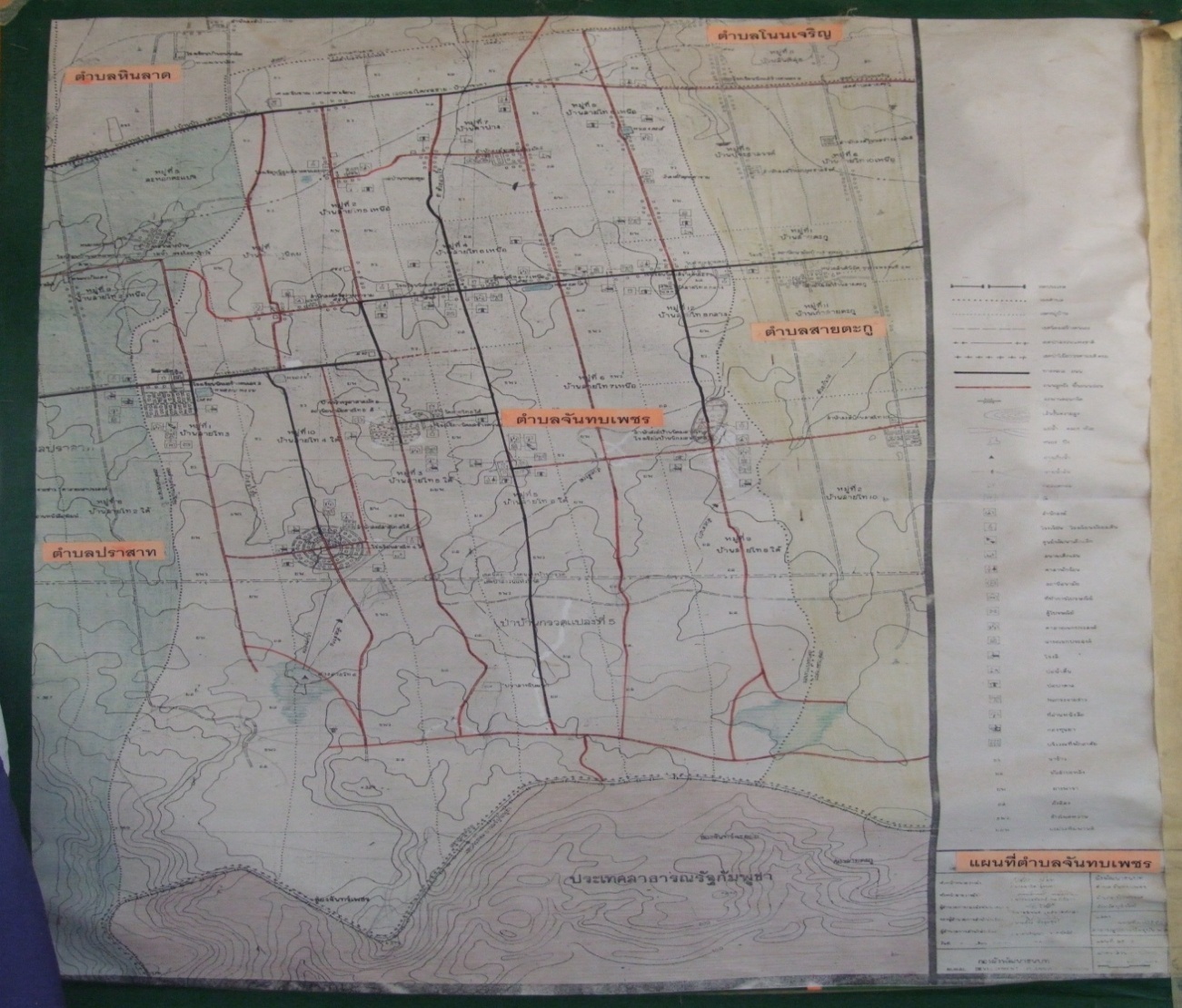 โดยมีอาณาเขตติดต่อกับตำบลต่างๆ ดังนี้			ทิศเหนือ	ติดต่อ	ตำบลหินลาด  ตำบลโนนเจริญ			ทิศใต้		ติดต่อ	ประเทศกัมพูชา			ทิศตะวันออก	ติดต่อ	ตำบลสายตะกู			ทิศตะวันตก	ติดต่อ	ตำบลปราสาท	1.2 ลักษณะภูมิประเทศตำบลจันทบเพชรมีเนื้อที่ประมาณ  62.169  ตารางกิโลเมตร  หรือ  38,855.63  ไร่โดยมีสภาพพื้นที่ทางกายภาพเป็นพื้นที่สูงเนินสลับที่ราบลุ่ม  มีแหล่งน้ำตามธรรมชาติ ได้แก่ ห้วยโอกะน๊อบ  ห้วยไฟไหม้ ห้วยบายแบก  ห้วยตังกอ  ห้วยตะโก  ห้วยน้ำซับ และห้วยตาเกา ฯลฯ     1.3 ลักษณะภูมิอากาศพื้นที่ตำบลจันทบเพชร  มีสภาพภูมิอากาศ ประกอบด้วย 3 ฤดู แต่ละฤดูจะมีช่วงเวลาไม่แน่นอนขึ้นอยู่กับปรากฏการณ์ทางธรรมชาติ และอิทธิพลของลมมรสุมเป็นหลัก แต่โดยทั่วไป ฤดูร้อน   อยู่ระหว่างช่วง      เดือน   มีนาคม       - พฤษภาคม ฤดูฝน     อยู่ระหว่าง          เดือน    มิถุนายน    - ตุลาคม  ฤดูหนาว อยู่ระหว่างช่วง      เดือน   พฤศจิกายน - กุมภาพันธ์	1.4 ลักษณะของดิน      ลักษณะของดินส่วนใหญ่ในพื้นที่เป็นดินร่วนปนทราย  หิน ข้อมูลแหล่งน้ำที่ใช้ผลิตระบบประปาหมู่บ้านเทศบาลตำบลจันทบเพชร อำเภอบ้านกรวด จังหวัดบุรีรัมย์ข้อมูลแหล่งเก็บน้ำ(เขื่อน/อ่างเก็บน้ำ)เทศบาลตำบลจันทบเพชร อำเภอบ้านกรวด จังหวัดบุรีรัมย์ข้อมูลแหล่งเก็บน้ำ(หนองน้ำ)เทศบาลตำบลจันทบเพชร อำเภอบ้านกรวด จังหวัดบุรีรัมย์ข้อมูลแหล่งน้ำ(ลำห้วย)เทศบาลตำบลจันทบเพชร อำเภอบ้านกรวด จังหวัดบุรีรัมย์ข้อมูลแหล่งเก็บน้ำ(สระน้ำ)เทศบาลตำบลจันทบเพชร อำเภอบ้านกรวด จังหวัดบุรีรัมย์ข้อมูลแหล่งเก็บน้ำ(สระน้ำ)เทศบาลตำบลจันทบเพชร อำเภอบ้านกรวด จังหวัดบุรีรัมย์2. ด้านการเมือง/การปกครอง	2.1 เขตการปกครอง จำนวนหมู่บ้าน /ชุมชน  แยกเขตพื้นที่การปกครองออกเป็น 12 หมู่บ้าน   ๑๕  ชุมชนโดยแยกรายละเอียด ออกเป็น ดังนี้3.ประชากร3.1 ข้อมูลเกี่ยวกับจำนวนประชากรมีความหนาแน่นเฉลี่ย  ๑21.78  คน / ตร.กม.  ข้อมูล ณ  เมษายน  ๒๕62  ที่มาสำนักงานทะเบียน ทต.จันทบเพชรสถิติประชากรแยกรายละเอียดจำนวนประชากรแยกตามเกณฑ์อายุมวลชนจัดตั้งลูกเสือชาวบ้าน					จำนวน		300	  คน	 อาสาสมัครป้องกันภัยฝ่ายพลเรือน.  		จำนวน		15๐	  คนคณะกรรมการพัฒนาสตรีหมู่บ้าน  12  คณะ	จำนวน		1๘0  	  คนคณะกรรมการพัฒนาสตรีตำบล     1  คณะ	จำนวน	             25  	  คนคณะกรรมการชุมชน    				จำนวน 		๑๖๕   	  คน4. สภาพทางสังคม	       4.1 การศึกษา       		พื้นที่ตำบลจันทบเพชร  มีจำนวนโรงเรียนในพื้นที่ทั้งหมด รวม 7 แห่ง  และศูนย์อบรมเด็กก่อนเกณฑ์ จำนวน 1 แห่ง  ประกอบไปด้วย1.โรงเรียนนิคมสร้างตนเอง 2  (โรงเรียนขยายโอกาส)ตั้งอยู่ที่ บ้านสายโท 3         หมู่ 12.โรงเรียนนิคมสร้างตนเอง 4  			 ตั้งอยู่ที่  บ้านสายโท 6 เหนือ หมู่ 43.โรงเรียนนิคมสร้างตนเอง 5 (โรงเรียนขยายโอกาส)ตั้งอยู่ที่  บ้านสายโท 8 กลาง หมู่ 124.โรงเรียนนิคมสร้างตนเอง 6  (โรงเรียนขยายโอกาส)ตั้งอยู่ที่ บ้านหนองดุม 	     หมู่ 25.โรงเรียนนิคมสร้างตนเอง 8 (โรงเรียนขยายโอกาส)ตั้งอยู่ที่  บ้านสายโท 5 ใต้     หมู่ 36.โครงเรียนบ้านสายโท 4 ใต้ 			ตั้งอยู่ที่  บ้านสายโท 4 ใต้     หมู่  107. โรงเรียนบ้านนิคมสายโท 8   			ตั้งอยู่ที่  บ้านสายโท 8 ใต้     หมู่ 98.ศูนย์อบรมเด็กก่อนเกณฑ์วัดสายโท 6 เหนือ 	ตั้งอยู่ที่  บ้านสายโท 6 เหนือ หมู่ 4	          4.2 สาธารณสุข  มีโรงพยาบาลส่งเสริมสุขภาพตำบลบ้านสายโท ๕ ใต้  จำนวน  1 แห่ง ตั้งอยู่ที่ บ้านสายโท 5 ใต้ หมู่ 3 เปิดทำการตั้งแค่วันที่ 1 มิถุนายน 2542 เป็นหน่วยบริการชั้นปฐมภูมิ 4.3 อาชญากรรม ตำบลจันทบเพชรอยู่ในเขตพื้นที่รับผิดชอบของสถานีตำรวจภูธรบ้านกรวด ประกอบกับแต่ละหมู่บ้านมีอาสาสมัครตำรวจบ้าน ชุดรักษาความสงบหมู่บ้าน คอยเป็นกำลังสำคัญในการแจ้งเบาะแสและข้อมูลข่าวสารให้แก่ทางราชการทราบตลอดเวลาทำให้ปัญหาอาชญากรรมในพื้นที่ลดน้อยลง4.4 ยาเสพติด  ตำบลจันทบเพชรประชากรส่วนใหญ่ประกอบอาชีพเกษตรกรรม  ทำสวนยางพารา  ทำไร่อ้อย ทำนา ไร่มันสำปะหลัง ทำให้มีแรงงานต่างด้าวเข้ามาในพื้นที่และเป็นพื้นที่ติดแนวชายแดนทำให้ประชากรในพื้นที่มีความหลายหลายเข้ามาอาศัยอยู่ ส่งผลให้มีปัญหายาเสพติดแพร่ระบาด แต่เนื่องจากพื้นที่อยู่ในเขตรับผิดชอบของสถานีตำรวจภูธรบ้านกรวดที่คอยสอดส่องดูแล  และหาเบาะแสผู้กระทำผิดเป็นประจำ  ประกอบกับแต่ละชุมชนมีอาสาสมัครตำรวจบ้าน  ชุดรักษาความสงบหมู่บ้าน คอยเป็นกำลังสำคัญในการแจ้งเบาะแสให้กับทางราชการ  ทำให้ปัญหายาเสพติดเบาบางลงบ้าง4.5 การสังคมสงเคราะห์  เทศบาลตำบลจันทบเพชรได้ดำเนินการด้านสังคมสงเคราะห์ โดยดำเนินการจ่ายเบี้ยยังชีพให้กับผู้สูงอายุ  ผู้พิการและผู้ป่วยเอดส์  รับลงทะเบียนและประสานโครงการเงินอุดหนุนเพื่อการเลี้ยงดูเด็กแรกเกิด ประสานการรับบัตรผู้พิการ อีกทั้งยังมีอาสาสมัครดูแลผู้สูงอายุที่บ้าน และมีระบบการดำเนินการระยะยาวสำหรับสำหรับผู้สูงอายุที่มีภาวะพึ่งพิง(Long  Term Care)5. ระบบบริการพื้นฐาน       5.1 การคมนาคมขนส่งด้านการคมนาคมขนส่งทางหลวงหมายเลข 224 เป็นถนนลาดยางสภาพดี เชื่อมการคมนาคมระหว่างตำบลจันทบเพชรอำเภอบ้านกรวด กับ อำเภอพนมดงรัก  จังหวัดสุรินทร์การคมนาคมระหว่างหมู่บ้าน ใช้ทางหลวงหมายเลข 224 เป็นถนนสายหลักเชื่อมกันได้ทุกหมู่บ้านและยังมีสายย่อยภายในหมู่บ้าน เป็นถนนลาดยาง และถนนลูกรังพื้นที่อีกหลายสาย ดังนี้		ถนนลูกรัง		ระยะทางรวม	๖๒.๑๐๕	ก.ม.		ถนนลาดยาง		ระยะทางรวม	๓๕,๖๐๐	ก.ม.		ถนนคอนกรีต		ระยะทางรวม	๑2.๒๗๗	ก.ม.      5.2 การไฟฟ้าประชาชนในพื้นที่ตำบลจันทบเพชร  มีไฟฟ้าใช้  ประมาณ  95 % ที่เหลือเป็นบ้านเรือนประชาชนที่ขายครัวเรือนออกไปอยู่ตามสวนยางพารา        5.3 การประปา		พื้นที่ตำบลจันทบเพชรมีระบบประปาแบบบาดาล จำนวน  12 หมู่บ้าน ได้แก่ หมู่ที่ 1-12       5.4 โทรศัพท์                     ในเขตพื้นที่ตำบลจันทบเพชร  มีการสื่อสารที่สำคัญได้แก่ โทรศัพท์บ้าน  และโทรศัพท์คลื่นที่ปัจจุบันทุกหมู่บ้านในพื้นที่ตำบลจันทบเพชร  ใช้โทรศัพท์เคลื่อนที่เป็นส่วนใหญ่           5.5 ไปรษณีย์หรือการสื่อสาร 6. ระบบเศรษฐกิจ       6.1 การเกษตร(ข้อมูลด้านการเกษตร)		(1) บ้านสายโท 3 หมู่ที่ 1 มีพื้นที่ทั้งหมด 5,034 ไร่(2) บ้านสายโท 5 เหนือ หมู่ที่ 2 มีพื้นที่ทั้งหมด 2,671 ไร่		(3) บ้านสายโท 5 ใต้ หมู่ที่ 3 มีพื้นที่ทั้งหมด 4,625 ไร่		(4) บ้านสายโท 6 เหนือ หมู่ที่ 4 มีพื้นที่ทั้งหมด 1,250 ไร่		(5) บ้านสายโท 6 ใต้ หมู่ที่ 5  มีพื้นที่ทั้งหมด 4,265ไร่	(6) บ้านสายโท 7  หมู่ที่ 6  มีพื้นที่ทั้งหมด 4,690 ไร่		(7) บ้านตาปาง  หมู่ที่ 7  มีพื้นที่ทั้งหมด 2,687 ไร่		(8) บ้านสายโท 8 เหนือ  หมู่ที่ 8  มีพื้นที่ทั้งหมด 1,531 ไร่		(9) บ้านสายโท 8 ใต้  หมู่ที่ 9  มีพื้นที่ทั้งหมด 4,050 ไร่(10) บ้านสายโท 4 ใต้  หมู่ที่ 10  มีพื้นที่ทั้งหมด 5,098 ไร่(11) บ้านพัฒนานิคม  หมู่ที่ 11  มีพื้นที่ทั้งหมด 2,012 ไร่11) บ้านสายโท 8 กลาง  หมู่ที่ 12  มีพื้นที่ทั้งหมด 937 ไร่7.3 ข้อมูลด้านแหล่งน้ำทางการเกษตร		(1) บ้านสายโท 3 หมู่ที่ 1 มีพื้นที่ทั้งหมด 5,034 ไร่  มีแหล่งน้ำทางการเกษตร  ดังนี้		(2) บ้านสายโท 5 เหนือ หมู่ที่ 2 มีพื้นที่ทั้งหมด 2,671 ไร่  มีแหล่งน้ำทางการเกษตร  ดังนี้		(3) บ้านบ้านสายโท 5 ใต้ หมู่ที่ 3 มีพื้นที่ทั้งหมด 4,625 ไร่  มีแหล่งน้ำทางการเกษตร  ดังนี้		(4) บ้านสายโท 6 เหนือ หมู่ที่ 4 มีพื้นที่ทั้งหมด 1,250 ไร่  มีแหล่งน้ำทางการเกษตร  ดังนี้		(5) บ้านสายโท 6 ใต้ หมู่ที่ 5  มีพื้นที่ทั้งหมด 4,265 ไร่  มีแหล่งน้ำทางการเกษตร  ดังนี้		(6) บ้านสายโท 7 หมู่ที่ 6  มีพื้นที่ทั้งหมด 4,690 ไร่  มีแหล่งน้ำทางการเกษตร  ดังนี้		(7) บ้านตาปาง  หมู่ที่ 7  มีพื้นที่ทั้งหมด 2,687 ไร่  มีแหล่งน้ำทางการเกษตร  ดังนี้		(8) บ้านสายโท 8 เหนือ หมู่ที่ 8  มีพื้นที่ทั้งหมด  1,531 ไร่  มีแหล่งน้ำทางการเกษตร  ดังนี้		(9) บ้านสายโท 8 ใต้ หมู่ที่ 9  มีพื้นที่ทั้งหมด  4,050 ไร่  มีแหล่งน้ำทางการเกษตร  ดังนี้		(10) บ้านสายโท 4 ใต้ หมู่ที่ 10  มีพื้นที่ทั้งหมด  5,098 ไร่  มีแหล่งน้ำทางการเกษตร  ดังนี้		(11) บ้านพัฒนานิคม หมู่ที่ 11 มีพื้นที่ทั้งหมด  2,012 ไร่  มีแหล่งน้ำทางการเกษตร  ดังนี้		(12) บ้านสายโท 8 กลาง หมู่ที่ 12  มีพื้นที่ทั้งหมด  937 ไร่  มีแหล่งน้ำทางการเกษตร  ดังนี้7.4 ข้อมูลด้านแหล่งน้ำกิน น้ำใช้ (หรือน้ำเพื่อการอุปโภค บริโภค)	(1) บ้านสายโท 3  หมู่ที่ 1  มีพื้นที่ทั้งหมด  5,034 ไร่  มีแหล่งน้ำกิน น้ำใช้ (หรือน้ำเพื่อการอุปโภค บริโภค)  ดังนี้	(2) บ้านสายโท 5 เหนือ  หมู่ที่ 2  มีพื้นที่ทั้งหมด  2,671 ไร่  มีแหล่งน้ำกิน น้ำใช้ (หรือน้ำเพื่อการอุปโภค บริโภค)  ดังนี้	(3) บ้านสายโท 5 ใต้ หมู่ที่ 3  มีพื้นที่ทั้งหมด  4,625 ไร่  มีแหล่งน้ำกิน น้ำใช้ (หรือน้ำเพื่อการอุปโภค บริโภค)  ดังนี้	(4) บ้านสายโท 6 เหนือ หมู่ที่ 4  มีพื้นที่ทั้งหมด  1,250 ไร่  มีแหล่งน้ำกิน น้ำใช้ (หรือน้ำเพื่อการอุปโภค บริโภค)  ดังนี้	(5) บ้านสายโท 6 ใต้  หมู่ที่ 5 มีพื้นที่ทั้งหมด  4,265 ไร่  มีแหล่งน้ำกิน น้ำใช้ (หรือน้ำเพื่อการอุปโภค บริโภค)  ดังนี้	(6) บ้านสายโท 7 หมู่ที่ 6 มีพื้นที่ทั้งหมด  4,690 ไร่  มีแหล่งน้ำกิน น้ำใช้ (หรือน้ำเพื่อการอุปโภค บริโภค)  ดังนี้	(7) บ้านตาปาง  หมู่ที่ 7 มีพื้นที่ทั้งหมด  2,687 ไร่  มีแหล่งน้ำกิน น้ำใช้ (หรือน้ำเพื่อการอุปโภค บริโภค)  ดังนี้	(8) บ้านสายโท 8 เหนือ หมู่ที่ 8 มีพื้นที่ทั้งหมด  1,531 ไร่  มีแหล่งน้ำกิน น้ำใช้ (หรือน้ำเพื่อการอุปโภค บริโภค)  ดังนี้	(9) บ้านสายโท 8 ใต้ หมู่ที่ 9 มีพื้นที่ทั้งหมด  4,050 ไร่  มีแหล่งน้ำกิน น้ำใช้ (หรือน้ำเพื่อการอุปโภค บริโภค)  ดังนี้	(10) บ้านสายโท 4 ใต้ หมู่ที่ 10 มีพื้นที่ทั้งหมด  5,098 ไร่  มีแหล่งน้ำกิน น้ำใช้ (หรือน้ำเพื่อการอุปโภค บริโภค)  ดังนี้	(11) บ้านพัฒนานิคม หมู่ที่ 11 มีพื้นที่ทั้งหมด  2,012 ไร่  มีแหล่งน้ำกิน น้ำใช้ (หรือน้ำเพื่อการอุปโภค บริโภค)  ดังนี้	(12) บ้านสายโท 8 กลาง หมู่ที่ 12 มีพื้นที่ทั้งหมด  937 ไร่  มีแหล่งน้ำกิน น้ำใช้ (หรือน้ำเพื่อการอุปโภค บริโภค)  ดังนี้       6.3 การปศุสัตว์ สำหรับการปศุสัตว์ในตำบลจันทบเพชร  ประมาณร้อยละ 20 เลี้ยง  โค กระบือ  ไก่ หมู ฯลฯ       6.4 การบริการในพื้นที่ตำบลจันทบเพชร 				1.ร้านเสริมสวย  	   	จำนวน     5	แห่ง				2.รีสอร์ท 		  	จำนวน     1	แห่ง 				3.โรงสีข้าว  		จำนวน   26	แห่ง				4.ปั๊มน้ำมันหยอดเหรียญ   จำนวน      1	แห่ง       6.5 การท่องเที่ยว   ตำบลจันทบเพชรมีสถานที่ท่องเที่ยวดังนี้		1.  จุดผ่อนปรนการค้าช่องสายตะกู   ปัจจุบันเปิดเป็นจุดผ่อนปรนทางการค้า ระหว่างประชาชนไทยและกัมพูชา  ตั้งอยู่ที่บ้านสายโท 6 ใต้ หมู่ 5  อยู่ตรงข้ามกับช่องจุ๊บโกกี   อ.บันเตียอำปึล จ.อุดรมีชัย ประเทศกัมพูชา    ห่างจากตัวเมืองบุรีรัมย์ประมาณ 80 กิโลเมตร และห่างจากอำเภอบ้านกรวด ประมาณ 12 กิโลเมตร  ถูกยกระดับจากจุดแลกเปลี่ยนสินค้าเพื่อมนุษยธรรมระหว่างไทยและกัมพูชา เป็น "จุดผ่อนปรนทางการค้า" เมื่อวันที่ 28 มกราคม 2557 โดยมีประชาชนพื้นที่ข้างเคียงเดินทางมาท่องเที่ยวเป็นจำนวนมาก ปัจจุบันเปิดให้ประชาชนเดินทางมาท่องเที่ยวได้ตั้งแต่เวลา ๐๘.๐๐ – ๑๕.๐๐.น. ทุกวัน		2. ปราสาทบายแบก  ตั้งอยู่ที่บ้านสายโท 5 ใต้ หมู่ 3  ปราสาทบายแบกซึ่งเป็นหลักฐานทางโบราณคดีที่เก่าแก่ในพื้นที่  ที่เหลืออยู่ตอนนี้คือ ปรางค์ที่สร้างด้วยอิฐแผ่นใหญ่ ไม่มีการสอปูน 3 หลัง อยู่บนฐานเดียวกัน เรียงกันแบบหน้ากระดานหันหน้าไปทางทิศตะวันตก ปรางค์แต่ละหลังมีทางเข้าด้านเดียว(หันไปทางตะวันตก) อีก สามด้านเป็นประตูหลอก ยังมีเสากรอบประตูเป็นเสาแปดเหลี่ยมมีลวดลาย ปรางค์หลังทางทิศเหนือยังคงเห็นส่วนยอดปรางค์บางส่วนหลงเหลือ  มีกำแพงแก้วและซุ้มประตูล้อมไว้ สร้างด้วยอิฐไม่สอปูน สร้างรอบปรางค์เป็นรูปสี่เหลี่ยมผืนผ้า ทิศอื่นสร้างจนเกือบติดตัวปรางค์ ส่วนด้านทิศตะวันตกทางหน้าปรางค์จึงพอเหลือพื้นที่ว่างและยังเห็นร่องรอยของหินกรอบประตูอยู่  เป็นปรางค์ขนาดเล็ก แต่ยังคงปรากฏประติมากรรมหินทรายต่างๆ ที่ตกแต่งปรางค์อย่าง หินแท่นโยนี เสาประดับกรอบประตู ปรางค์จำลองและบัวยอดปราสาท นักโบราณคดีพิจารณาจากชิ้นส่วนและสถาปัตยกรรมของปราสาทที่หลงเหลือสันนิษฐานว่าน่าจะมีอายุอยู่ราวพุทธศตวรรษที่ 16-17 เช่นกัน เพื่อใช้เป็นศาสนสถานในศาสนาฮินดู   กำลังบูรณะให้คงสภาพเดิมเพื่อเป็นโบราณสถานที่คงอยู่กับชาวตำบลจันทบเพชร		3.อ่างเก็บน้ำห้วยตะโก    เป็นแหล่งท่องเที่ยวเชิงนิเวศน์ เพื่อหวังดึงนักท่องเที่ยวกระตุ้นเศรษฐกิจชายแดน    รองรับเปิดด่านผ่านแดนถาวร     เทศบาลตำบลจันทบเพชร จะพัฒนาปรับปรุงอ่างเก็บน้ำห้วยตะโก โดยวางแผนจะปรับพื้นที่บริเวณริมอ่างเก็บน้ำเนื้อที่ประมาณ 10 ไร่ พัฒนาให้เป็นหาดทรายเทียม พร้อมทำกระโจมสำหรับนั่งพักผ่อนหย่อนใจ จัดสวนสาธารณะให้สวยงาม รวมถึงปรับตกแต่งริมบริเวณสันอ่างเป็นจุดชมวิวทิวทัศน์ ชมพระอาทิตย์ตก โดยสามารถเดิน-วิ่ง และปั่นจักรยานออกกำลังกายได้อีกด้วย    ซึ่งหากเปิดเป็นด่านผ่านแดนถาวรแล้ว ประชาชนและนักท่องเที่ยวที่เดินทางมาจับจ่ายซื้อสินค้า ก็จะได้แวะเวียนมาเที่ยวพักผ่อนที่หาดทรายเทียมอ่างเก็บน้ำห้วยตะโกแห่งนี้       6.6 อุตสาหกรรม			 มีโรงงานรับซื้อยางพาราจำนวน 1 แห่ง ตั้งอยู่ที่  บ้านสายโท 3 หมู่ 1  และสหกรณ์กองทุนสวนยาง  ตั้งอยู่ที่ บ้านสายโท 3 หมู่ 1       6.7 การพาณิชย์/กลุ่มอาชีพ			กลุ่มอาชีพกลุ่มเศรษฐกิจพอเพียงต้นแบบ บ้านสายโท 6 ใต้ หมู่ 5กลุ่มทอเสื่อกกและแปรรูปผลิตภัณฑ์ บ้านสายโท 6 ใต้ หมู่ 5 				3.  กลุ่มตระกร้าสานพลาสติก  บ้านสายโท 6 ใต้ หมู่ 5 				4. กลุ่มผลิตพวงหรีดจากดอกไม้จันทน์ บ้านสายโท 7 หมู่ 6				5. กลุ่มถักโคเชต์ บ้านสายโท 68 ใต้ หมู่ 9 ,บ้านสายโท 8 กลาง หมู่ 12				6. กลุ่มร้อยลูกปัด บ้านตาปาง หมู่ที่ 7				7. กลุ่มทำผลิตภัณฑ์ล้างจาน บ้านสายโท 8 เหนือ หมู่ 87. ศาสนา ประเพณี วัฒนธรรม       7.1 	การนับถือศาสนา  ประชาชนในพื้นที่ตำบลจันทบเพชรส่วนใหญ่นับถือศาสนาพุทธ และมีวัด/สำนักสงฆ์ในพื้นที่ดังนี้		1. วัดสายโท 3   		ตั้งอยู่ที่ หมู่ 12.วัดบ้านหนองดุม  		ตั้งอยู่ที่ หมู่ 23.สำนักสงฆ์บ้านหนองดุม 	ตั้งอยู่ที่ หมู่ 2	4. วัดสายโท 5-6 ใต้     		ตั้งอยู่ที่ หมู่ 3	5. วัดสายโท 6-7 		ตั้งอยู่ที่ หมู่ 4	6. วัดบ้านตาปาง 		ตั้งอยู่ที่ หมู่ 7	7. วัดสายโท 8 เหนือ 		ตั้งอยู่ที่ หมู่ 8	8. วัดพุทธอุทยาน 		ตั้งอยู่ที่ หมู่ 9	9. วัดป่าสายโท 4 ใต้ 		ตั้งอยู่ที่ หมู่ 1010. วัดสายโท 4-5 เหนือ  	ตั้งอยู่ที่ หมู่ 1111. วัดสายโท 8 กลาง 		ตั้งอยู่ที่ หมู่ 12		       7.2 ประเพณีและงานประจำปีของตำบลจันทบเพชร  		1.งานเครื่องเคลือบพันปีประเพณีบ้านกรวด  จัดขึ้นปลายเดือนมีนาคมและต้นเดือนเมษายน 2.ประเพณีวันสงกรานต์ 			เดือนเมษายน3.ประเพณีลอยกระทง			ประมาณเดือน	  พฤศจิกายน4.ประเพณีวันเข้าพรรษา  ออกพรรษา	ประมาณเดือน  กรกฎาคม  ตุลาคม  พฤศจิกายน7.3 ภูมิปัญญาท้องถิ่น 			ภูมิปัญญาท้องถิ่นและปราชญ์ชาวบ้านได้แก่นายแหลม  พาชื่นใจ				   ด้านการเกษตรนายพันตรี  เทียมทะนงค์  และนายคำมูล ทรภีสิงห์    ด้านพิธีกรรมทางศาสนานายเวียง  ฉิมงามและนายสมาน ชาญศรี                ด้านการจักสานนางสุนีย์  เปรชัยโม  				   ด้านการทำบายศรี 			ภาษาถิ่น  ประชาชนในตำบลจันทบเพชร  มีภาษาใช้ท้องถิ่นที่หลากหลายภาษา เช่น ภาษาไทย  ภาษาเขมร  ภาษาลาว   ฯลฯ	7.4 สินค้าพื้นเมืองและของที่ระลึกผลิตภัณฑ์เสื่อกก ผลิตภัณฑ์ตะกร้าสานพลาสติก  ผลิตภัณฑ์พวงหรีดจากดอกไม้จันทน์ ผลิตภัณฑ์ถักโครเชต์ผลิตภัณฑ์ลูกปัดร้อย 		ลำดับที่ชื่อหมู่บ้านหมู่ที่ประเภท ระบบประปาแหล่งน้ำแหล่งน้ำแหล่งน้ำแหล่งน้ำหมายเหตุลำดับที่ชื่อหมู่บ้านหมู่ที่ประเภท ระบบประปาชื่อแหล่งน้ำ /ขนาดแหล่งน้ำใช้ได้ตลอดฤดูแล้งใช้ไม่ตลอดฤดูแล้งอยู่ในขั้นวิกฤต๑.ชุมชน สายโท ๓1 ผิวดิน  ขนาดจุ  ๑๐ ลบ.ม.หนองน้ำสายโท ๓          ๑๕๐/๒๕๐/๓.๕๐ /๒.ชุมชน สายโท ๕ เหนือ2บาดาล  ขนาดจุ  ๑๐ ลบ.ม.คาดการไม่ได้๓.ชุมชนหนองดุม2ผิวดิน  ขนาดจุ  ๒๐ ลบ.ม.หนองดุม/๔.ชุมชนผาสุก2ผิวดิน  ขนาดจุ  ๘ ลบ.ม.สระน้ำชุมชนผาสุก           ๓๓/๖๐/๔.๐๐//๕.ชมชนสายโท ๕ ใต้3ผิวดิน  ขนาดจุ  ๒๐ ลบ.ม.สระน้ำข้างวัดสายโท ๕ ใต้   ๘๐/๙๐/๕.๐๐/๖.ชุมชนสายโท ๖ เหนือ4ผิวดิน  ขนาดจุ  ๒๐ ลบ.ม.หนองตาปาง  /7.ชุมชนสายโท ๖ ใต้5บาดาล  ขนาดจุ  ๑๐ ลบ.ม.คาดการไม่ได้บาดาล  ขนาดจุ  ๘ ลบ.ม.คาดการไม่ได้8.ชุมชนสายโท ๗6ผิวดิน  ขนาดจุ  ๑๕ ลบ.ม.หนองน้ำสายโท ๗  ๔๕.๕๐/๑๕๕.๕๐/๓.๕๐ /9.ชุมชนตาปาง7ผิวดิน  ขนาดจุ  ๑๐ ลบ.ม.สระน้ำบ้านตาปาง      ๖๐/๑๕๐/๔.๐๐/๑0.ชุมชนสายโท ๘ เหนือ8ผิวดิน  ขนาดจุ  ๑๐ ลบ.ม.หนองตะเข้                 ๑๒๐/๑๒๐/๓.๐๐/๑1. ชุมชนสายโท ๘ ใต้9ผิวดิน  ขนาดจุ  ๒๐ ลบ.ม.สระน้ำข้างวัดสายโท ๘ ใต้  ๖๓/๑๗๐/๔.๕๐คาดการไม่ได้๑2.ชุมชนสายโท ๔ ใต้10ผิวดิน  ขนาดจุ  ๑๐ ลบ.ม.สระน้ำบ้านสายโท ๔ ใต้    ๖๐/๑๐๐/๔.๐๐/๑3.บ้านนิคมพัฒนา11ผิวดิน  ขนาดจุ  ๘ ลบ.ม.สระน้ำสายโท ๔ เหนือ       ๕๙/๗๐/๔.๕๐/๑4.ชุมชนสายโท ๘ กลาง12ผิวดิน  ขนาดจุ  ๒๐ ลบ.ม.สระน้ำสายโท ๘ กลาง        ๖๐/๘๐/๔.๐๐/ที่พิกัดพิกัดปริมาณน้ำปริมาณน้ำการใช้ประโยชน์การใช้ประโยชน์ผลประโยชน์ที่ได้รับผลประโยชน์ที่ได้รับหน่วยงานดูแลรักษาที่ชื่อโครงการหมู่บ้านตำบลอำเภอDslLongความจุลบ.ม.ความจุเก็บกัก ลบ.ม.ความจุปัจจุบัน ลบ.ม.อุปโภคบริโภคเพื่อการเกษตรพื้นที่การเกษตร ไร่ประชากร คนหน่วยงานดูแลรักษา1อ่างเก็บน้ำบ้านสายโท 4 ใต้บ้านสายโท 4 ใต้ หมู่ที่ 10จันทบเพชรบ้านกรวด----/500-รพช.2อ่างเก็บน้ำ บ้านสายโท 6 ใต้บ้านสายโท 3 ใต้ หมู่ที่ 1จันทบเพชรบ้านกรวด----/700-ชลประทาน3อ่างเก็บน้ำ บ้านสายโท 7บ้านสายโท 7 หมู่ที่ 6จันทบเพชรบ้านกรวด----/500-ชลประทาน4อ่างเก็บน้ำบ้านสายโท 6 ใต้บ้านสายโท 6 ใต้ หมู่ที่ 5จันทบเพชรบ้านกรวด----/600-ชลประทาน5อ่างเก็บน้ำห้วยตะโกบ้านสายโท 6 ใต้ หมู่ที่ 5จันทบเพชรบ้านกรวด----/2,000-ชลประทานที่พิกัดพิกัดปริมาณน้ำปริมาณน้ำการใช้ประโยชน์การใช้ประโยชน์ผลประโยชน์ที่ได้รับผลประโยชน์ที่ได้รับหน่วยงานดูแลรักษาที่ชื่อโครงการหมู่บ้านตำบลอำเภอDslLongความจุลบ.ม.ความจุเก็บกัก ลบ.ม.ความจุปัจจุบัน ลบ.ม.อุปโภคบริโภคเพื่อการเกษตรพื้นที่การเกษตร ไร่ประชากร คนหน่วยงานดูแลรักษา1หนองน้ำชุมชนหนองดุมบ้านสายโท 5 เหนือ หมู่ที่ 2จันทบเพชร   บ้านกรวด------/602,500ชลประทาน2หนองน้ำหนองตะเข้บ้านสายโท 8 เหนือ หมู่ที่ 8จันทบเพชรบ้านกรวด--120/120/3.0043,20018,000-/401,500หน่วยทหารพัฒนา3หนองน้ำสายโท 7บ้านสายโท 7 หมู่ที่ 6จันทบเพชรบ้านกรวด--31.50/141.50/3.5015,60011,000-/802,000ชลประทาน4หนองน้ำสายโท 3บ้านสายโท 3             หมู่ที่ 1จันทบเพชรบ้านกรวด--150/250/3.50131,250100,000-/2003,500รพช.5หนองน้ำสายโท 8 ใต้บ้านสายโท 8 ใต้ หมู่ที่ 9จันทบเพชรบ้านกรวด--150/150/3.0067,50028,000-/504,800นพค.526หนองน้ำตาปางบ้านสายโท 6 เหนือ หมู่ที่ 4จันทบเพชรบ้านกรวด------502,700ชลประทานที่หมายเหตุที่ชื่อโครงการต้นกำเนิดลำห้วยตำบลอำเภอความยาว ก.ม.หมายเหตุ1ลำห้วยไฟไหม้บ้านสายโท 3 เหนือ หมู่ที่ 1จันทบเพชรบ้านกรวด1.500 2ลำห้วยน้ำซับบ้านสายโท 4 ใต้ หมู่ที่ 10 ไหลผ่าน สายโท 3 หมู่ 1 ชุมชนพัฒนานิคม หมู่ 11 ไหลลงห้วยโตงจันทบเพชรบ้านกรวด6.003ลำห้วยตังกอบ้านสายโท 3 ใต้ไหลผ่าน บ้านสายโท 5 ใต้บ้านสายโท 6 ใต้                บ้านสายโท 7 ใต้ บ้านสายโท 8 ใต้ ไหลไปบรรจบห้วยสายตะกูจันทบเพชรบ้านกรวด7.004ลำห้วยบายแบกบ้านสายโท 5 ใต้ ไหลไปห้วยตังกอจันทบเพชรบ้านกรวด3.005ลำห้วยกะน๊อบบ้านสายโท 5 ใต้ ไหลผ่าน บ้านสายโท 5 เหนือบ้านสายโท 6 เหนือ บ้านตาปาง จันทบเพชรบ้านกรวด5.00ที่พิกัดพิกัดปริมาณน้ำปริมาณน้ำการใช้ประโยชน์การใช้ประโยชน์ผลประโยชน์ที่ได้รับผลประโยชน์ที่ได้รับหน่วยงานดูแลรักษาที่ชื่อโครงการหมู่บ้านตำบลอำเภอDslLongความจุลบ.ม.ความจุเก็บกัก ลบ.ม.ความจุปัจจุบัน ลบ.ม.อุปโภคบริโภคเพื่อการเกษตรพื้นที่การเกษตร ไร่ประชากร คนหน่วยงานดูแลรักษา1สระน้ำบ้านสายโท 3บ้านสายโท 3 หมู่ที่ 1จันทบเพชรบ้านกรวด--40/50/4.008,0003,200-/70-ทต.2สระน้ำบ้านสายโท 3บ้านสายโท 3 หมู่ที่ 1จันทบเพชรบ้านกรวด--50/120/4.0024,00019,000ผลิตประปา--8,055-3สระน้ำบ้านสายโท 3บ้านสายโท 3 หมู่ที่ 1จันทบเพชรบ้านกรวด--50/50/4.0010,0006,000-/60-รพช.4สระน้ำหนองดุมบ้านสายโท 5 เหนือ หมู่ที่ 2จันทบเพชรบ้านกรวด--60/80/4.0019,20010,000-/40--5สระน้ำสายโท 5 เหนือบ้านสายโท 5 เหนือ หมู่ที่ 2จันทบเพชรบ้านกรวด--30/90/4.0010,8006,500ผลิตประปา--3,700ทต.6สระน้ำสายโท 5 ใต้บ้านสายโท 5 ใต้ หมู่ที่ 3จันทบเพชรบ้านกรวด--80/90/5.0036,00020,000ผลิตประปา--7,400ทต.7สระน้ำสายโท 5 ใต้บ้านสายโท 5 ใต้ หมู่ที่ 3จันทบเพชรบ้านกรวด--80/130/4.0041,60025,000-/60--8สระน้ำสายโท 6 ใต้บ้านสายโท 6 ใต้ หมู่ที่ 5จันทบเพชรบ้านกรวด--60/80/4.0019,20012,000-/30-อบจ.9สระน้ำสายโท 6 ใต้บ้านสายโท 6 ใต้ หมู่ที่ 5จันทบเพชรบ้านกรวด--77/78/5.0030,03021,000-/30-ทต.10สระน้ำบ้านสายโท 7บ้านสายโท 7 หมู่ที่ 6จันทบเพชรบ้านกรวด--80/80/4.0025,60023,000ผลิตประปา--7,500รพช.11สระน้ำบ้านสายโท 7บ้านสายโท 7 หมู่ที่ 6จันทบเพชรบ้านกรวด--40/40/4.006,4003,000-/150--12สระน้ำตาปางน้อยบ้านตาปาง  หมูที่ 7จันทบเพชรบ้านกรวด--27/36/3.503,4022,300-/30-ทต.13สระน้ำบ้านตาปางบ้านตาปาง  หมูที่ 7จันทบเพชรบ้านกรวด--40/40/3.505,6004,000-/50-ทต.14สระน้ำตาปางบ้านตาปาง  หมูที่ 7จันทบเพชรบ้านกรวด--60/150/4.0036,00023,000ผลิตประปา--4,000สภาฯ/นพค.5215สระน้ำบ้านตาปางบ้านตาปาง  หมู่ที่ 7จันทบเพชรบ้านกรวด--30/40/4.004,8002,800/60-จังหวัด16สระน้ำบ้านตาปางบ้านตาปาง  หมู่ที่ 7จันทบเพชรบ้านกรวด--30/40/3.003,6002,500/40--17สระน้ำบ้านสายโท 8 เหนือบ้านสายโท 8  เหนือ หมู่ที่ 8จันทบเพชรบ้านกรวด--45/45/4.008,1006,000ผลิตประปา--2,450ทต.18สระน้ำบ้านสายโท 8 เหนือบ้านสายโท 8 เหนือ หมู่ที่ 8จันทบเพชรบ้านกรวด--45/45/4.008,1006,900/10-รพช.ที่พิกัดพิกัดปริมาณน้ำปริมาณน้ำการใช้ประโยชน์การใช้ประโยชน์ผลประโยชน์ที่ได้รับผลประโยชน์ที่ได้รับหน่วยงานดูแลรักษาที่ชื่อโครงการหมู่บ้านตำบลอำเภอDslLongความจุลบ.ม.ความจุเก็บกัก ลบ.ม.ความจุปัจจุบัน ลบ.ม.อุปโภคบริโภคเพื่อการเกษตรพื้นที่การเกษตร ไร่ประชากร คนหน่วยงานดูแลรักษา18สระน้ำบ้านสายโท 8 เหนือบ้านสายโท 8 เหนือ หมู่ที่ 8จันทบเพชรบ้านกรวด--45/45/4.008,1006,900/19สระน้ำบ้านสายโท 8 ใต้บ้านสายโท 8 ใต้หมู่ที่ 9จันทบเพชรบ้านกรวด--60/80/4.0019,2007,000ผลิตประปา--6,000รพช.20สระน้ำบ้านสายโท 8 ใต้บ้านสายโท 8 ใต้หมู่ที่ 9จันทบเพชรบ้านกรวด--63/170/4.5048,19520,000-/40-ทต.21สระน้ำบ้านสายโท 4  ใต้บ้านสายโท 4  ใต้หมู่ที่ 10จันทบเพชรบ้านกรวด--31/116/4.0014,3847,500-/20-รพช.22สระน้ำบ้านสายโท 4  ใต้บ้านสายโท 4  ใต้หมู่ที่ 10จันทบเพชรบ้านกรวด--60/100/4.0024,00011,000-/20-ทต.23สระน้ำบ้านสายโท 4  ใต้บ้านสายโท 4  ใต้หมู่ที่ 10จันทบเพชรบ้านกรวด--28/252/3.5024,69614,000ผลิตประปา-8,000รพช. ถ่ายโอน24สระน้ำบ้านสายโท 4  ใต้บ้านสายโท 4  ใต้หมู่ที่ 10จันทบเพชรบ้านกรวด--80/180/4.0057,60028,000ผลิตประปา-3,200นพค.5225สระน้ำบ้านสายโท 4  เหนือบ้านสายโท 4  เหนือหมู่ที่ 11จันทบเพชรบ้านกรวด--59/70/4.5015,43511,000-/20-ทต.26สระน้ำบ้านสายโท 4  เหนือบ้านสายโท 4  เหนือหมู่ที่ 11จันทบเพชรบ้านกรวด--30/100/3.009,0004,500-/10--27สระน้ำบ้านสายโท 8 กลางบ้านสายโท 8 กลางหมู่ที่ 12จันทบเพชรบ้านกรวด--30/100/3.009,0001,000-/--ทต.28สระน้ำบ้านสายโท 8 กลางบ้านสายโท 8 กลาง หมู่ที่ 12จันทบเพชรบ้านกรวด--60/80/4.0019,20010,000ผลิตประปา--1,500ทต.29สระน้ำสายโท 5 เหนือบ้านสายโท 5 เหนือ หมู่ที่ 2จันทบเพชรบ้านกรวด--80/100/4.0032,00019,000ผลิตประปา--4,275ทต.30สระน้ำบ้านผาสุขบ้านผาสุขหมู่ที่ 2  จันทบเพชรบ้านกรวด--33/60/4.007,9201,000ผลิตประปา/--ทต.ที่พิกัดพิกัดปริมาณน้ำปริมาณน้ำการใช้ประโยชน์การใช้ประโยชน์ผลประโยชน์ที่ได้รับผลประโยชน์ที่ได้รับหน่วยงานดูแลรักษาที่ชื่อโครงการหมู่บ้านตำบลอำเภอDslLongความจุลบ.ม.ความจุเก็บกัก ลบ.ม.ความจุปัจจุบัน ลบ.ม.อุปโภคบริโภคเพื่อการเกษตรพื้นที่การเกษตร ไร่ประชากร คนหน่วยงานดูแลรักษา19สระน้ำบ้านสายโท 8 ใต้บ้านสายโท 8 ใต้หมู่ที่ 9จันทบเพชรบ้านกรวด--60/80/4.0019,2007,000ผลิตประปา--6,000รพช.20สระน้ำบ้านสายโท 8 ใต้บ้านสายโท 8 ใต้หมู่ที่ 9จันทบเพชรบ้านกรวด--63/170/4.5048,19520,000-/40-ทต.21สระน้ำบ้านสายโท 4  ใต้บ้านสายโท 4  ใต้หมู่ที่ 10จันทบเพชรบ้านกรวด--31/116/4.0014,3847,500-/20-รพช.22สระน้ำบ้านสายโท 4  ใต้บ้านสายโท 4  ใต้หมู่ที่ 10จันทบเพชรบ้านกรวด--60/100/4.0024,00011,000-/20-ทต.23สระน้ำบ้านสายโท 4  ใต้บ้านสายโท 4  ใต้หมู่ที่ 10จันทบเพชรบ้านกรวด--28/252/3.5024,69614,000ผลิตประปา-8,000รพช. ถ่ายโอน24สระน้ำบ้านสายโท 4  ใต้บ้านสายโท 4  ใต้หมู่ที่ 10จันทบเพชรบ้านกรวด--80/180/4.0057,60028,000ผลิตประปา-3,200นพค.5225สระน้ำบ้านสายโท 4  เหนือบ้านสายโท 4  เหนือหมู่ที่ 11จันทบเพชรบ้านกรวด--59/70/4.5015,43511,000-/20-ทต.26สระน้ำบ้านสายโท 4  เหนือบ้านสายโท 4  เหนือหมู่ที่ 11จันทบเพชรบ้านกรวด--30/100/3.009,0004,500-/10--27สระน้ำบ้านสายโท 8 กลางบ้านสายโท 8 กลางหมู่ที่ 12จันทบเพชรบ้านกรวด--30/100/3.009,0001,000-/--ทต.28สระน้ำบ้านสายโท 8 กลางบ้านสายโท 8 กลาง หมู่ที่ 12จันทบเพชรบ้านกรวด--60/80/4.0019,20010,000ผลิตประปา--1,500ทต.29สระน้ำสายโท 5 เหนือบ้านสายโท 5 เหนือ หมู่ที่ 2จันทบเพชรบ้านกรวด--80/100/4.0032,00019,000ผลิตประปา--4,275ทต.30สระน้ำบ้านผาสุขบ้านผาสุขหมู่ที่ 2  จันทบเพชรบ้านกรวด--33/60/4.007,9201,000ผลิตประปา/--ทต.ลำดับ  ที่ชื่อบ้าน/ชุมชนชื่อ กำนัน/ผู้ใหญ่บ้านชื่อ กำนัน/ผู้ใหญ่บ้านลำดับ  ที่ชื่อบ้าน/ชุมชนชื่อ กำนัน/ผู้ใหญ่บ้านชื่อ กำนัน/ผู้ใหญ่บ้าน๑ชุมชนบ้านสายโท ๓         หมู่ 1นายสุนิตย์  เขียวอุสา               ผู้ใหญ่บ้าน1.นายโกศล  มหามาตร     ผู้ช่วยผู้ใหญ่บ้าน๑ชุมชนบ้านสายโท ๓         หมู่ 1นายสุนิตย์  เขียวอุสา               ผู้ใหญ่บ้าน2.นายจิรวัฒน์  สมบัญรอด    ผู้ช่วยผู้ใหญ่บ้าน๑ชุมชนบ้านสายโท ๓         หมู่ 1นายสุนิตย์  เขียวอุสา               ผู้ใหญ่บ้าน3.นายสมพร  ยางนอก      ผู้ช่วยใหญ่บ้าน๒ชุมชนบ้านสายโท ๕ เหนือ หมู่ 2นางเลียน  ดวงมาลา              ผู้ใหญ่บ้าน1.นายบุหลัน  ปาเส    ผู้ช่วยผู้ใหญ่บ้าน๒ชุมชนบ้านหนองดุม         หมู่ 2นางเลียน  ดวงมาลา              ผู้ใหญ่บ้าน2.นายบุญชู  บุญอ่อน     ผู้ช่วยผู้ใหญ่บ้าน๒ชุมชนบ้านผาสุก             หมู่ 2นางเลียน  ดวงมาลา              ผู้ใหญ่บ้าน2.นายบุญชู  บุญอ่อน     ผู้ช่วยผู้ใหญ่บ้าน๓ชุมชนบ้านสายโท ๕ ใต้    หมู่ 3นางบุปผา  มีหนองหว้า              ผู้ใหญ่บ้าน1.นายสุธี  ราศีทอง   ผู้ช่วยผู้ใหญ่บ้าน๓ชุมชนบ้านสายโท ๕ ใต้    หมู่ 3นางบุปผา  มีหนองหว้า              ผู้ใหญ่บ้าน2.นางวาริน  สีมา   ผู้ช่วยผู้ใหญ่บ้าน4ชุมชนบ้านสายโท ๖ เหนือ หมู่ 4นายบุญจันทร์  สุขทวี               ผู้ใหญ่บ้าน1.นายปองปรีดา  โพธิ์เงิน   ผู้ช่วยผู้ใหญ่บ้าน4ชุมชนบ้านสายโท ๖ เหนือ หมู่ 4นายบุญจันทร์  สุขทวี               ผู้ใหญ่บ้าน2.นางกาญจนา  โพธิ์น้อย   ผู้ช่วยผู้ใหญ่บ้าน4ชุมชนบ้านสายโท ๖ เหนือ หมู่ 4นายบุญจันทร์  สุขทวี               ผู้ใหญ่บ้าน3.นายชูเกียรติ  ลาหนองแคน            ผู้ช่วยผู้ใหญ่บ้าน5ชุมชนบ้านสายโท ๖ ใต้    หมู่ 5นายรอบ  มาประโคนกำนัน1.นายระพีภัทร  น้อยมณี    สารวัตรกำนัน5ชุมชนบ้านสายโท ๖ ใต้    หมู่ 5นายรอบ  มาประโคนกำนัน2.นายกิติกร  กล้าหาญ   สารวัตรกำนัน5ชุมชนบ้านสายโท ๖ ใต้    หมู่ 5นายรอบ  มาประโคนกำนัน3.นายสายทอง คำเพ็ง    ผู้ช่วยใหญ่บ้าน5ชุมชนบ้านสายโท ๖ ใต้    หมู่ 5นายรอบ  มาประโคนกำนัน4.นายสุรัตน์  วิเศษศรี    ผู้ช่วยผู้ใหญ่บ้าน5ชุมชนบ้านสายโท ๖ ใต้    หมู่ 5นายรอบ  มาประโคนกำนัน5.นายผิว  มุ้งต่อบัว    ผู้ช่วยผู้ใหญ่บ้าน๖ชุมชนบ้านสายโท ๗        หมู่ 6นายสำเนือง  โพธิ์เงินผู้ใหญ่บ้าน1.นายเลิศ  สุขทวี    ผู้ช่วยผู้ใหญ่บ้าน๖ชุมชนบ้านสายโท ๗        หมู่ 6นายสำเนือง  โพธิ์เงินผู้ใหญ่บ้าน2.นายบรรลุ  ภาระจ่า    ผู้ช่วยใหญ่บ้าน๖ชุมชนบ้านสายโท ๗        หมู่ 6นายสำเนือง  โพธิ์เงินผู้ใหญ่บ้าน3.นางทองดี  ภาระจ่า    ผู้ช่วยใหญ่บ้านลำดับ  ที่ชื่อบ้าน/ชุมชนชื่อ กำนัน/ผู้ใหญ่บ้านชื่อ กำนัน/ผู้ใหญ่บ้านลำดับ  ที่ชื่อบ้าน/ชุมชนชื่อ กำนัน/ผู้ใหญ่บ้านชื่อ กำนัน/ผู้ใหญ่บ้าน๗ชุมชนบ้านตาปาง          หมู่ 7นายเสงี่ยม  นาคประโคน1.นายประชอบ  มาประโคน    ผู้ช่วยผู้ใหญ่บ้าน๗ชุมชนบ้านตาปางใหม่     หมู่ 7นายเสงี่ยม  นาคประโคน2.นายพร้อม  บอกประโคน    ผู้ช่วยผู้ใหญ่บ้าน๘ชุมชนบ้านสายโท ๘ เหนือ หมู่ 8นายสังคม  สุนทรพระ1.นายทองสน สุตะโท    ผู้ช่วยผู้ใหญ่บ้าน๘ชุมชนบ้านสายโท ๘ เหนือ หมู่ 8นายสังคม  สุนทรพระ2.นางอ้อย  บุญคุ้ม   ผู้ช่วยผู้ใหญ่บ้าน๙ชุมชนบ้านสายโท ๘ ใต้    หมู่ 9นายวิทยา  ชะใบรัมย์1.นางอรณุช  ทิศนาม    ผู้ช่วยผู้ใหญ่บ้าน๙ชุมชนบ้านสายโท ๘ ใต้    หมู่ 9นายวิทยา  ชะใบรัมย์2.นางทอง บุตรงาม    ผู้ช่วยผู้ใหญ่บ้าน๑๐ชุมชนบ้านสายโท ๔ ใต้    หมู่ 10นายอิ้ว  จันทร์ประโคน1.นายทองดี  คงเกิด   ผู้ช่วยผู้ใหญ่บ้าน๑๐ชุมชนบ้านสายโท ๔ ใต้    หมู่ 10นายอิ้ว  จันทร์ประโคน2.นายประเสริฐ  แต่งพลกรัง   ผู้ช่วยผู้ใหญ่บ้าน๑๑ชุมชนบ้านพัฒนานิคม     หมู่ 11นายประจวบ  หนอสิงหา1.นายทองเรียน  สาลี    ผู้ช่วยผู้ใหญ่บ้าน๑๑ชุมชนบ้านพัฒนานิคม     หมู่ 11นายประจวบ  หนอสิงหา2.นางจันที  พลหล้า    ผู้ช่วยผู้ใหญ่บ้าน๑๒ชุมชนบ้านสายโท ๘ กลาง หมู่ 12นายลำดวน  บัวศรีภูมิ1.นายประเด็น  ประจวบสุข   ผู้ช่วยผู้ใหญ่บ้าน๑๒ชุมชนบ้านสายโท ๘ กลาง หมู่ 12นายลำดวน  บัวศรีภูมิ2. นายบุญเชย  แสนกล้า    ผู้ช่วยผู้ใหญ่บ้านลำดับ  ที่ชื่อบ้านจำนวนประชากรจำนวนประชากรจำนวนประชากรจำนวนครัวเรือนชื่อประธานชุมชนลำดับ  ที่ชื่อบ้านชายหญิงรวมจำนวนครัวเรือนชื่อประธานชุมชน๑ชุมชนบ้านสายโท ๓๓๑736868๕ 237นายประสงค์ พาชื่นใจ๒ชุมชนบ้านสายโท ๕ เหนือ19๑  ๒๒๓  ๔๑๔10๕นายวิรัตน์ คล้ายคลึงมี๓ชุมชนบ้านหนองดุม๒๕๙๒๔๔5๐๓๑5๔นายพัฒน์ สิงห์ป้อง๔ชุมชนบ้านผาสุข100๘๙๑๘๙4๘นายคำบาง สุขทวี๕ชุมชนบ้านสายโท ๕ ใต้๓80381761๒34นายตี  กุดัน๖ชุมชนบ้านสายโท ๖ เหนือ๒79274553๑57นายประจวบ แก้วยอดฟ้า๗ชุมชนบ้านสายโท ๖ ใต้305305610215นายสุรัตน์  วิเศษศรี๘ชุมชนบ้านสายโท ๗32532๒659๑82นายบรรเจิด   ภาระจ่า๙ชุมชนบ้านตาปาง33533463๒1๐๗นายชาตรี  พะประโคน๑๐ชุมชนบ้านตาปางใหม่1๔716๓31๐๕๙นายสมพล   เสาเปรีย๑๑ชุมชนบ้านสายโท ๘ เหนือ271283554๑50นายสังคม  สุนทรพระ๑๒ชุมชนบ้านสายโท ๘ ใต้4984๘2980๒๘7นายเดช  สีสลับ๑๓ชุมชนบ้านสายโท ๔ ใต้๓34331665๑๘6นายอิ้ว  จันทร์ประโคน๑๔ชุมชนบ้านพัฒนานิคม13๖115251๗8นายประจวบ  หนอสิงหา๑๕ชุมชนบ้านสายโท ๘ กลาง173164337106นายสมทรง  แสงปราบภัยรวมรวม3,9393,952๗,891๒,328ลำดับที่ช่วงอายุชายหญิงรวม123456เป็นบุคคลที่ทำบัตรประชาชนบุคคลที่มีสิทธิ์เลือกตั้งช่วงอายุ 15 ปีบุคคลที่มีสิทธิ์เลือกตั้งช่วงอายุ 18 ปีบุคคลที่มีสิทธิ์เลือกตั้งช่วงอายุ 20 ปีเป็นบุคคลที่ต้องขึ้นทะเบียนทหารเป็นบุคคลที่ต้องเข้ารับการเกณฑ์ทหาร553,1122,9402,8346165623,1933,0522,936001176,3055,9925,7706165ประเภทของการทำการเกษตรประเภทของการทำการเกษตรจำนวนผลผลิตเฉลี่ย(กก./ไร่)ต้นทุนการผลิตเฉลี่ย(บาท/ไร่)ราคาขายโดยเฉลี่ย(บาท/ไร่)2.1) ทำนา ในเขตชลประทาน    นาปี    นาปรัง   -   ครัวเรือน      -    ไร่       -   กก./ไร่      -   บาท/ไร่      -      บาท/ไร่2.1) ทำนา นอกเขตชลประทาน    นาปี    นาปรัง 27   ครัวเรือน   483  ไร่   300    กก./ไร่   300    บาท/ไร่  1,800 บาท/ไร่2.2) ทำสวนสวน   ยางพารา   .105  ครัวเรือน            ไร่           กก./ไร่   400 บาท/ไร่   600  บาท/ไร่2.2) ทำสวนสวน            .           ครัวเรือน   ไร่          กก./ไร่          บาท/ไร่           บาท/ไร่2.2) ทำสวนสวน            .           ครัวเรือน     ไร่           กก./ไร่         บาท/ไร่            บาท/ไร่2.3) ทำไร่  ไร่อ้อย   1   ครัวเรือน    13  ไร่ 8,000 กก./ไร่1,000 บาท/ไร่80,000  บาท/ไร่2.3) ทำไร่ ไร่ข้าวโพด          ครัวเรือน    ไร่          กก./ไร่         บาท/ไร่30,000  บาท/ไร่2.3) ทำไร่ ไร่มันสำปะหลัง  6    ครัวเรือน     90  ไร่5,000 กก./ไร่1,000 บาท/ไร่10,000  บาท/ไร่2.4) อื่นๆ  อื่นๆ โปรดระบุ ................................           ครัวเรือน     ไร่           กก./ไร่         บาท/ไร่           บาท/ไร่ประเภทของการทำการเกษตรประเภทของการทำการเกษตรจำนวนผลผลิตเฉลี่ย(กก./ไร่)ต้นทุนการผลิตเฉลี่ย(บาท/ไร่)ราคาขายโดยเฉลี่ย(บาท/ไร่)2.1) ทำนา ในเขตชลประทาน    นาปี    นาปรัง    -      ครัวเรือน      -    ไร่       -      กก./ไร่      -      บาท/ไร่      -      บาท/ไร่2.1) ทำนา นอกเขตชลประทาน    นาปี    นาปรัง   93   ครัวเรือน   618  ไร่    370    กก./ไร่   2400  บาท/ไร่  2,500   บาท/ไร่2.2) ทำสวนสวน   ยางพารา   .  159   ครัวเรือน 1,900 ไร่      580  กก./ไร่   4,500 บาท/ไร่   10,440  บาท/ไร่2.2) ทำสวนสวน            .           ครัวเรือน           ไร่          กก./ไร่          บาท/ไร่           บาท/ไร่2.2) ทำสวนสวน            .           ครัวเรือน           ไร่           กก./ไร่          บาท/ไร่             บาท/ไร่2.2) ทำสวนสวน            .           ครัวเรือน           ไร่           กก./ไร่          บาท/ไร่            บาท/ไร่2.3) ทำไร่  ไร่อ้อย           ครัวเรือน           ไร่           กก./ไร่          บาท/ไร่             บาท/ไร่2.3) ทำไร่ ไร่ข้าวโพด           ครัวเรือน           ไร่           กก./ไร่          บาท/ไร่             บาท/ไร่2.3) ทำไร่ ไร่มันสำปะหลัง     6    ครัวเรือน     90  ไร่ 5,000 กก./ไร่1,000 บาท/ไร่10,000  บาท/ไร่2.4) อื่นๆ  อื่นๆ โปรดระบุ ................................           ครัวเรือน            ไร่           กก./ไร่          บาท/ไร่             บาท/ไร่ประเภทของการทำการเกษตรประเภทของการทำการเกษตรจำนวนผลผลิตเฉลี่ย(กก./ไร่)ต้นทุนการผลิตเฉลี่ย(บาท/ไร่)ราคาขายโดยเฉลี่ย(บาท/ไร่)2.1) ทำนา ในเขตชลประทาน    นาปี    นาปรัง    -      ครัวเรือน      -    ไร่       -      กก./ไร่      -      บาท/ไร่      -      บาท/ไร่2.1) ทำนา นอกเขตชลประทาน    นาปี    นาปรัง   20   ครัวเรือน   100  ไร่    500    กก./ไร่  1,000  บาท/ไร่  4,000   บาท/ไร่2.2) ทำสวนสวน   ยางพารา   .  150   ครัวเรือน 4,000 ไร่      50  กก./ไร่   500 บาท/ไร่   1,000  บาท/ไร่2.2) ทำสวนสวน            .           ครัวเรือน           ไร่          กก./ไร่          บาท/ไร่           บาท/ไร่2.2) ทำสวนสวน            .           ครัวเรือน           ไร่           กก./ไร่          บาท/ไร่             บาท/ไร่2.2) ทำสวนสวน            .           ครัวเรือน           ไร่           กก./ไร่          บาท/ไร่             บาท/ไร่2.3) ทำไร่  ไร่อ้อย           ครัวเรือน           ไร่           กก./ไร่          บาท/ไร่             บาท/ไร่2.3) ทำไร่ ไร่ข้าวโพด           ครัวเรือน           ไร่           กก./ไร่          บาท/ไร่             บาท/ไร่2.3) ทำไร่ ไร่มันสำปะหลัง     50    ครัวเรือน     1,000  ไร่ 5,000 กก./ไร่3,000 บาท/ไร่ 8,000  บาท/ไร่2.4) อื่นๆ  อื่นๆ โปรดระบุ ................................           ครัวเรือน            ไร่           กก./ไร่          บาท/ไร่             บาท/ไร่ประเภทของการทำการเกษตรประเภทของการทำการเกษตรจำนวนผลผลิตเฉลี่ย(กก./ไร่)ต้นทุนการผลิตเฉลี่ย(บาท/ไร่)ราคาขายโดยเฉลี่ย(บาท/ไร่)2.1) ทำนา   ในเขตชลประทาน    นาปี    นาปรัง    10   ครัวเรือน    40    ไร่      250     กก./ไร่  460     บาท/ไร่   24,000  บาท/ไร่2.1) ทำนา นอกเขตชลประทาน    นาปี    นาปรัง   93   ครัวเรือน   618  ไร่    370 กก./ไร่2400  บาท/ไร่2,500   บาท/ไร่2.2) ทำสวนสวน   ยางพารา   .  91   ครัวเรือน 3,928 ไร่    25   กก./ไร่3,230 บาท/ไร่   550  บาท/ไร่2.2) ทำสวนสวน            .           ครัวเรือน           ไร่          กก./ไร่          บาท/ไร่           บาท/ไร่2.2) ทำสวนสวน            .           ครัวเรือน           ไร่           กก./ไร่          บาท/ไร่             บาท/ไร่2.2) ทำสวนสวน            .           ครัวเรือน           ไร่           กก./ไร่          บาท/ไร่             บาท/ไร่2.3) ทำไร่ ไร่อ้อย      1   ครัวเรือน     6    ไร่  1,200กก./ไร่2,700 บาท/ไร่12,000  บาท/ไร่2.3) ทำไร่ ไร่ข้าวโพด           ครัวเรือน           ไร่           กก./ไร่          บาท/ไร่             บาท/ไร่2.3) ทำไร่ ไร่มันสำปะหลัง     6    ครัวเรือน     90  ไร่ 6,000 กก./ไร่2,400 บาท/ไร่ 7,500  บาท/ไร่2.4) อื่นๆ  อื่นๆ โปรดระบุ ................................           ครัวเรือน            ไร่           กก./ไร่          บาท/ไร่            บาท/ไร่ประเภทของการทำการเกษตรประเภทของการทำการเกษตรจำนวนผลผลิตเฉลี่ย(กก./ไร่)ต้นทุนการผลิตเฉลี่ย(บาท/ไร่)ราคาขายโดยเฉลี่ย(บาท/ไร่)2.1) ทำนา  ในเขตชลประทาน     นาปี    นาปรัง    10   ครัวเรือน    40    ไร่      250     กก./ไร่  460     บาท/ไร่   24,000  บาท/ไร่2.1) ทำนา นอกเขตชลประทาน    นาปี    นาปรัง   93   ครัวเรือน   618  ไร่    370    กก./ไร่   2400  บาท/ไร่  2,500   บาท/ไร่2.2) ทำสวนสวน   ยางพารา   .  91   ครัวเรือน 3,928 ไร่    25   กก./ไร่3,230 บาท/ไร่   550  บาท/ไร่2.2) ทำสวนสวน            .           ครัวเรือน           ไร่          กก./ไร่          บาท/ไร่           บาท/ไร่2.2) ทำสวนสวน            .           ครัวเรือน           ไร่           กก./ไร่          บาท/ไร่             บาท/ไร่2.2) ทำสวนสวน            .           ครัวเรือน           ไร่           กก./ไร่          บาท/ไร่             บาท/ไร่2.3) ทำไร่ ไร่อ้อย      1   ครัวเรือน     6    ไร่1,200  กก./ไร่ 2,700บาท/ไร่12,000  บาท/ไร่2.3) ทำไร่ ไร่ข้าวโพด           ครัวเรือน           ไร่           กก./ไร่          บาท/ไร่            บาท/ไร่2.3) ทำไร่ ไร่มันสำปะหลัง     6    ครัวเรือน     90  ไร่ 6,000 กก./ไร่2,400 บาท/ไร่  7,500  บาท/ไร่2.4) อื่นๆ  อื่นๆ โปรดระบุ ................................           ครัวเรือน            ไร่           กก./ไร่          บาท/ไร่             บาท/ไร่ประเภทของการทำการเกษตรประเภทของการทำการเกษตรจำนวนผลผลิตเฉลี่ย(กก./ไร่)ต้นทุนการผลิตเฉลี่ย(บาท/ไร่)ราคาขายโดยเฉลี่ย(บาท/ไร่)2.1) ทำนา  ในเขตชลประทาน      นาปี    นาปรัง    43   ครัวเรือน    350 ไร่ 340    กก./ไร่1,800 บาท/ไร่22,210  บาท/ไร่2.1) ทำนา นอกเขตชลประทาน    นาปี    นาปรัง   4   ครัวเรือน   50  ไร่ 380    กก./ไร่2,500 บาท/ไร่ 2,280   บาท/ไร่2.2) ทำสวนสวน   ยางพารา   .  91   ครัวเรือน 3,928 ไร่   25   กก./ไร่3,230 บาท/ไร่   550  บาท/ไร่2.2) ทำสวนสวน            .    150 ครัวเรือน   4,500 ไร่ 250    กก./ไร่2,500 บาท/ไร่10,000 บาท/ไร่2.2) ทำสวนสวน            .           ครัวเรือน           ไร่           กก./ไร่          บาท/ไร่             บาท/ไร่2.2) ทำสวนสวน            .           ครัวเรือน           ไร่           กก./ไร่          บาท/ไร่             บาท/ไร่2.3) ทำไร่ ไร่อ้อย      1   ครัวเรือน     6    ไร่1,200 กก./ไร่2,700 บาท/ไร่12,000  บาท/ไร่2.3) ทำไร่ ไร่ข้าวโพด           ครัวเรือน           ไร่           กก./ไร่          บาท/ไร่             บาท/ไร่2.3) ทำไร่ ไร่มันสำปะหลัง   70    ครัวเรือน    350  ไร่ 2,000 กก./ไร่2,500 บาท/ไร่ 4,800  บาท/ไร่2.4) อื่นๆ  อื่นๆ โปรดระบุ ................................           ครัวเรือน            ไร่           กก./ไร่          บาท/ไร่            บาท/ไร่ประเภทของการทำการเกษตรประเภทของการทำการเกษตรจำนวนผลผลิตเฉลี่ย(กก./ไร่)ต้นทุนการผลิตเฉลี่ย(บาท/ไร่)ราคาขายโดยเฉลี่ย(บาท/ไร่)2.1) ทำนา  ในเขตชลประทาน    นาปี    นาปรัง           ครัวเรือน           ไร่           กก./ไร่          บาท/ไร่             บาท/ไร่2.1) ทำนา นอกเขตชลประทาน     นาปี     นาปรัง 135   ครัวเรือน    1,800  ไร่ 350    กก./ไร่2,700 บาท/ไร่ 2,800   บาท/ไร่2.2) ทำสวนสวน            .           ครัวเรือน            ไร่           กก./ไร่          บาท/ไร่            บาท/ไร่2.2) ทำสวนสวน            .           ครัวเรือน           ไร่           กก./ไร่         บาท/ไร่             บาท/ไร่2.2) ทำสวนสวน            .           ครัวเรือน           ไร่           กก./ไร่          บาท/ไร่            บาท/ไร่2.2) ทำสวนสวน            .           ครัวเรือน           ไร่           กก./ไร่        บาท/ไร่           บาท/ไร่2.3) ทำไร่ ไร่อ้อย          ครัวเรือน          ไร่           กก./ไร่         บาท/ไร่           บาท/ไร่2.3) ทำไร่ ไร่ข้าวโพด           ครัวเรือน           ไร่          กก./ไร่         บาท/ไร่        บาท/ไร่2.3) ทำไร่ ไร่มันสำปะหลัง   50    ครัวเรือน            ไร่3,000 กก./ไร่2,000 บาท/ไร่ 3,500  บาท/ไร่2.4) อื่นๆ  อื่นๆ โปรดระบุ ................................           ครัวเรือน            ไร่           กก./ไร่         บาท/ไร่           บาท/ไร่ประเภทของการทำการเกษตรประเภทของการทำการเกษตรจำนวนผลผลิตเฉลี่ย(กก./ไร่)ต้นทุนการผลิตเฉลี่ย(บาท/ไร่)ราคาขายโดยเฉลี่ย(บาท/ไร่)2.1) ทำนา  ในเขตชลประทาน    นาปี    นาปรัง   70    ครัวเรือน           ไร่         กก./ไร่          บาท/ไร่            บาท/ไร่2.1) ทำนา นอกเขตชลประทาน     นาปี     นาปรัง           ครัวเรือน           ไร่           กก./ไร่          บาท/ไร่           บาท/ไร่2.2) ทำสวนสวน ยางพารา    . 10    ครัวเรือน           ไร่   90    กก./ไร่ 450   บาท/ไร่1,800   บาท/ไร่2.2) ทำสวนสวน            .           ครัวเรือน           ไร่           กก./ไร่          บาท/ไร่             บาท/ไร่2.2) ทำสวนสวน            .           ครัวเรือน           ไร่           กก./ไร่         บาท/ไร่            บาท/ไร่2.2) ทำสวนสวน            .           ครัวเรือน           ไร่           กก./ไร่          บาท/ไร่             บาท/ไร่2.3) ทำไร่ ไร่อ้อย    5     ครัวเรือน          ไร่8,000  กก./ไร่          บาท/ไร่            บาท/ไร่2.3) ทำไร่ ไร่ข้าวโพด           ครัวเรือน           ไร่           กก./ไร่1,000 บาท/ไร่80,000  บาท/ไร่2.3) ทำไร่ ไร่มันสำปะหลัง   10    ครัวเรือน            ไร่ 5,000 กก./ไร่2,000 บาท/ไร่  6,000  บาท/ไร่2.4) อื่นๆ  อื่นๆ โปรดระบุ ................................ 24    ครัวเรือน            ไร่           กก./ไร่          บาท/ไร่             บาท/ไร่ประเภทของการทำการเกษตรประเภทของการทำการเกษตรจำนวนผลผลิตเฉลี่ย(กก./ไร่)ต้นทุนการผลิตเฉลี่ย(บาท/ไร่)ราคาขายโดยเฉลี่ย(บาท/ไร่)2.1) ทำนา  ในเขตชลประทาน    นาปี    นาปรัง           ครัวเรือน           ไร่           กก./ไร่          บาท/ไร่             บาท/ไร่2.1) ทำนา นอกเขตชลประทาน     นาปี     นาปรัง    20   ครัวเรือน  200    ไร่           กก./ไร่          บาท/ไร่           บาท/ไร่2.2) ทำสวนสวน ยางพารา    . 200    ครัวเรือน  3,000 ไร่   90    กก./ไร่ 450   บาท/ไร่ 1,800   บาท/ไร่2.2) ทำสวนสวน            .           ครัวเรือน           ไร่           กก./ไร่          บาท/ไร่             บาท/ไร่2.2) ทำสวนสวน            .           ครัวเรือน           ไร่           กก./ไร่          บาท/ไร่             บาท/ไร่2.2) ทำสวนสวน            .           ครัวเรือน           ไร่           กก./ไร่          บาท/ไร่             บาท/ไร่2.3) ทำไร่ ไร่อ้อย          ครัวเรือน          ไร่           กก./ไร่          บาท/ไร่             บาท/ไร่2.3) ทำไร่ ไร่ข้าวโพด           ครัวเรือน           ไร่           กก./ไร่         บาท/ไร่            บาท/ไร่2.3) ทำไร่ ไร่มันสำปะหลัง   50    ครัวเรือน    250  ไร่ 5,000 กก./ไร่2,000 บาท/ไร่  6,000  บาท/ไร่2.4) อื่นๆ  อื่นๆ โปรดระบุ ................................           ครัวเรือน            ไร่           กก./ไร่          บาท/ไร่            บาท/ไร่ประเภทของการทำการเกษตรประเภทของการทำการเกษตรจำนวนผลผลิตเฉลี่ย(กก./ไร่)ต้นทุนการผลิตเฉลี่ย(บาท/ไร่)ราคาขายโดยเฉลี่ย(บาท/ไร่)2.1) ทำนา  ในเขตชลประทาน   นาปี    นาปรัง   10    ครัวเรือน    56     ไร่ 400    กก./ไร่1,500 บาท/ไร่2,000    บาท/ไร่2.1) ทำนา นอกเขตชลประทาน     นาปี     นาปรัง           ครัวเรือน           ไร่           กก./ไร่          บาท/ไร่             บาท/ไร่2.2) ทำสวนสวน ยางพารา    . 100  ครัวเรือน  1,400   ไร่    270 กก./ไร่ 2,000บาท/ไร่ 5,000   บาท/ไร่2.2) ทำสวนสวน            .           ครัวเรือน           ไร่           กก./ไร่          บาท/ไร่             บาท/ไร่2.2) ทำสวนสวน            .           ครัวเรือน           ไร่           กก./ไร่          บาท/ไร่            บาท/ไร่2.2) ทำสวนสวน            .           ครัวเรือน           ไร่           กก./ไร่          บาท/ไร่             บาท/ไร่2.3) ทำไร่ ไร่อ้อย           ครัวเรือน           ไร่           กก./ไร่          บาท/ไร่             บาท/ไร่2.3) ทำไร่ ไร่ข้าวโพด           ครัวเรือน           ไร่           กก./ไร่          บาท/ไร่             บาท/ไร่2.3) ทำไร่ ไร่มันสำปะหลัง   7    ครัวเรือน     98     ไร่4,000 กก./ไร่2,500 บาท/ไร่ 4,000  บาท/ไร่2.4) อื่นๆ  อื่นๆ โปรดระบุ ................................           ครัวเรือน            ไร่           กก./ไร่          บาท/ไร่             บาท/ไร่ประเภทของการทำการเกษตรประเภทของการทำการเกษตรจำนวนผลผลิตเฉลี่ย(กก./ไร่)ต้นทุนการผลิตเฉลี่ย(บาท/ไร่)ราคาขายโดยเฉลี่ย(บาท/ไร่)2.1) ทำนา  ในเขตชลประทาน    นาปี    นาปรัง          ครัวเรือน           ไร่          กก./ไร่          บาท/ไร่             บาท/ไร่2.1) ทำนา นอกเขตชลประทาน      นาปี     นาปรัง   30    ครัวเรือน   200   ไร่  450   กก./ไร่2,000 บาท/ไร่     7      บาท/ไร่2.2) ทำสวนสวน ยางพารา    . 40     ครัวเรือน  500  ไร่     270  กก./ไร่ 2,000บาท/ไร่ 5,000   บาท/ไร่2.2) ทำสวนสวน            .          ครัวเรือน           ไร่           กก./ไร่          บาท/ไร่             บาท/ไร่2.2) ทำสวนสวน            .           ครัวเรือน           ไร่           กก./ไร่          บาท/ไร่             บาท/ไร่2.2) ทำสวนสวน            .           ครัวเรือน           ไร่           กก./ไร่          บาท/ไร่             บาท/ไร่2.3) ทำไร่ ไร่อ้อย           ครัวเรือน           ไร่           กก./ไร่          บาท/ไร่            บาท/ไร่2.3) ทำไร่ ไร่ข้าวโพด           ครัวเรือน           ไร่           กก./ไร่          บาท/ไร่             บาท/ไร่2.3) ทำไร่ ไร่มันสำปะหลัง  13     ครัวเรือน   65      ไร่3,000  กก./ไร่2,960 บาท/ไร่  360     บาท/ไร่2.4) อื่นๆ  อื่นๆ โปรดระบุ ................................           ครัวเรือน            ไร่           กก./ไร่         บาท/ไร่            บาท/ไร่ประเภทของการทำการเกษตรประเภทของการทำการเกษตรจำนวนผลผลิตเฉลี่ย(กก./ไร่)ต้นทุนการผลิตเฉลี่ย(บาท/ไร่)ราคาขายโดยเฉลี่ย(บาท/ไร่)2.1) ทำนา  ในเขตชลประทาน   นาปี    นาปรัง           ครัวเรือน           ไร่           กก./ไร่          บาท/ไร่             บาท/ไร่2.1) ทำนา นอกเขตชลประทาน     นาปี     นาปรัง           ครัวเรือน           ไร่           กก./ไร่          บาท/ไร่            บาท/ไร่2.2) ทำสวนสวน ยางพารา    . 32    ครัวเรือน  480  ไร่   400    กก./ไร่ 4,000บาท/ไร่ 9,200   บาท/ไร่2.2) ทำสวนสวน            .          ครัวเรือน           ไร่           กก./ไร่          บาท/ไร่             บาท/ไร่2.2) ทำสวนสวน            .           ครัวเรือน           ไร่           กก./ไร่          บาท/ไร่            บาท/ไร่2.2) ทำสวนสวน            .           ครัวเรือน           ไร่           กก./ไร่         บาท/ไร่             บาท/ไร่2.3) ทำไร่ ไร่อ้อย           ครัวเรือน           ไร่           กก./ไร่         บาท/ไร่            บาท/ไร่2.3) ทำไร่ ไร่ข้าวโพด           ครัวเรือน           ไร่           กก./ไร่          บาท/ไร่             บาท/ไร่2.3) ทำไร่ ไร่มันสำปะหลัง   13    ครัวเรือน    65    ไร่ 3,000 กก./ไร่2,960 บาท/ไร่  360    บาท/ไร่2.4) อื่นๆ  อื่นๆ โปรดระบุ ................................           ครัวเรือน            ไร่           กก./ไร่          บาท/ไร่            บาท/ไร่แหล่งน้ำทางการเกษตรความเพียงพอของปริมาณน้ำฝนที่ใช้ในการทำการเกษตรความเพียงพอของปริมาณน้ำฝนที่ใช้ในการทำการเกษตรความเพียงพอของปริมาณน้ำฝนที่ใช้ในการทำการเกษตรความเพียงพอของปริมาณน้ำฝนที่ใช้ในการทำการเกษตรปริมาณน้ำฝนที่ตกโดยเฉลี่ยในปีที่ผ่านมา(มิลลิเมตร) กรณีที่ทราบโปรดระบุปริมาณน้ำฝนที่ตกโดยเฉลี่ยในปีที่ผ่านมา(มิลลิเมตร) กรณีที่ทราบโปรดระบุปริมาณน้ำฝนที่ตกโดยเฉลี่ยในปีที่ผ่านมา(มิลลิเมตร) กรณีที่ทราบโปรดระบุแหล่งน้ำทางการเกษตรเพียงพอเพียงพอไม่เพียงพอไม่เพียงพอปริมาณน้ำฝนที่ตกโดยเฉลี่ยในปีที่ผ่านมา(มิลลิเมตร) กรณีที่ทราบโปรดระบุปริมาณน้ำฝนที่ตกโดยเฉลี่ยในปีที่ผ่านมา(มิลลิเมตร) กรณีที่ทราบโปรดระบุปริมาณน้ำฝนที่ตกโดยเฉลี่ยในปีที่ผ่านมา(มิลลิเมตร) กรณีที่ทราบโปรดระบุ3.1) ปริมาณน้ำฝน1,500  มิลลิเมตร1,500  มิลลิเมตร1,500  มิลลิเมตรแหล่งน้ำทางการเกษตรลำดับความสำคัญความเพียงพอของน้ำเพื่อการเกษตรตลอดทั้งปีความเพียงพอของน้ำเพื่อการเกษตรตลอดทั้งปีความเพียงพอของน้ำเพื่อการเกษตรตลอดทั้งปีการเข้าถึงแหล่งน้ำการเกษตรการเข้าถึงแหล่งน้ำการเกษตรการเข้าถึงแหล่งน้ำการเกษตรแหล่งน้ำทางการเกษตรลำดับความสำคัญเพียงพอเพียงพอไม่เพียงพอทั่วถึงไม่ทั่วถึงร้อยละของครัวเรือนที่เข้าถึงฯ3.2) แหล่งน้ำธรรมชาติ3.2) แหล่งน้ำธรรมชาติ3.2) แหล่งน้ำธรรมชาติ3.2) แหล่งน้ำธรรมชาติ3.2) แหล่งน้ำธรรมชาติ3.2) แหล่งน้ำธรรมชาติ3.2) แหล่งน้ำธรรมชาติ3.2) แหล่งน้ำธรรมชาติ1. แม่น้ำ-------2. ห้วย/ลำธาร220 3. คลอง-------4. หนองน้ำ/บึง1205. น้ำตก-------6. อื่นๆ(โปรดระบุ)6.1)                .6.2)                .6.3)                .-------3.3) แหล่งน้ำที่มนุษย์สร้างขึ้น3.3) แหล่งน้ำที่มนุษย์สร้างขึ้น3.3) แหล่งน้ำที่มนุษย์สร้างขึ้น3.3) แหล่งน้ำที่มนุษย์สร้างขึ้น3.3) แหล่งน้ำที่มนุษย์สร้างขึ้น3.3) แหล่งน้ำที่มนุษย์สร้างขึ้น3.3) แหล่งน้ำที่มนุษย์สร้างขึ้น3.3) แหล่งน้ำที่มนุษย์สร้างขึ้น1. แก้มลิง-------2. อ่างเก็บน้ำ2503. ฝาย3404. สระ1705. คลองชลประทาน-------6. อื่นๆ(โปรดระบุ)6.1)                .6.2)                .6.3)                .-------แหล่งน้ำทางการเกษตรความเพียงพอของปริมาณน้ำฝนที่ใช้ในการทำการเกษตรความเพียงพอของปริมาณน้ำฝนที่ใช้ในการทำการเกษตรความเพียงพอของปริมาณน้ำฝนที่ใช้ในการทำการเกษตรความเพียงพอของปริมาณน้ำฝนที่ใช้ในการทำการเกษตรปริมาณน้ำฝนที่ตกโดยเฉลี่ยในปีที่ผ่านมา(มิลลิเมตร) กรณีที่ทราบโปรดระบุปริมาณน้ำฝนที่ตกโดยเฉลี่ยในปีที่ผ่านมา(มิลลิเมตร) กรณีที่ทราบโปรดระบุปริมาณน้ำฝนที่ตกโดยเฉลี่ยในปีที่ผ่านมา(มิลลิเมตร) กรณีที่ทราบโปรดระบุแหล่งน้ำทางการเกษตรเพียงพอเพียงพอไม่เพียงพอไม่เพียงพอปริมาณน้ำฝนที่ตกโดยเฉลี่ยในปีที่ผ่านมา(มิลลิเมตร) กรณีที่ทราบโปรดระบุปริมาณน้ำฝนที่ตกโดยเฉลี่ยในปีที่ผ่านมา(มิลลิเมตร) กรณีที่ทราบโปรดระบุปริมาณน้ำฝนที่ตกโดยเฉลี่ยในปีที่ผ่านมา(มิลลิเมตร) กรณีที่ทราบโปรดระบุ3.1) ปริมาณน้ำฝน1,500  มิลลิเมตร1,500  มิลลิเมตร1,500  มิลลิเมตรแหล่งน้ำทางการเกษตรลำดับความสำคัญความเพียงพอของน้ำเพื่อการเกษตรตลอดทั้งปีความเพียงพอของน้ำเพื่อการเกษตรตลอดทั้งปีความเพียงพอของน้ำเพื่อการเกษตรตลอดทั้งปีการเข้าถึงแหล่งน้ำการเกษตรการเข้าถึงแหล่งน้ำการเกษตรการเข้าถึงแหล่งน้ำการเกษตรแหล่งน้ำทางการเกษตรลำดับความสำคัญเพียงพอเพียงพอไม่เพียงพอทั่วถึงไม่ทั่วถึงร้อยละของครัวเรือนที่เข้าถึงฯ3.2) แหล่งน้ำธรรมชาติ3.2) แหล่งน้ำธรรมชาติ3.2) แหล่งน้ำธรรมชาติ3.2) แหล่งน้ำธรรมชาติ3.2) แหล่งน้ำธรรมชาติ3.2) แหล่งน้ำธรรมชาติ3.2) แหล่งน้ำธรรมชาติ3.2) แหล่งน้ำธรรมชาติ1. แม่น้ำ-------2. ห้วย/ลำธาร------- 3. คลอง-------4. หนองน้ำ/บึง-------5. น้ำตก-------6. อื่นๆ(โปรดระบุ)6.1)                .6.2)                .6.3)                .-------3.3) แหล่งน้ำที่มนุษย์สร้างขึ้น3.3) แหล่งน้ำที่มนุษย์สร้างขึ้น3.3) แหล่งน้ำที่มนุษย์สร้างขึ้น3.3) แหล่งน้ำที่มนุษย์สร้างขึ้น3.3) แหล่งน้ำที่มนุษย์สร้างขึ้น3.3) แหล่งน้ำที่มนุษย์สร้างขึ้น3.3) แหล่งน้ำที่มนุษย์สร้างขึ้น3.3) แหล่งน้ำที่มนุษย์สร้างขึ้น1. แก้มลิง-------2. อ่างเก็บน้ำ-------3. ฝาย-------4. สระ1905. คลองชลประทาน------6. อื่นๆ(โปรดระบุ)6.1)                .6.2)               .                                 6.3)                .-------แหล่งน้ำทางการเกษตรความเพียงพอของปริมาณน้ำฝนที่ใช้ในการทำการเกษตรความเพียงพอของปริมาณน้ำฝนที่ใช้ในการทำการเกษตรความเพียงพอของปริมาณน้ำฝนที่ใช้ในการทำการเกษตรความเพียงพอของปริมาณน้ำฝนที่ใช้ในการทำการเกษตรปริมาณน้ำฝนที่ตกโดยเฉลี่ยในปีที่ผ่านมา(มิลลิเมตร) กรณีที่ทราบโปรดระบุปริมาณน้ำฝนที่ตกโดยเฉลี่ยในปีที่ผ่านมา(มิลลิเมตร) กรณีที่ทราบโปรดระบุปริมาณน้ำฝนที่ตกโดยเฉลี่ยในปีที่ผ่านมา(มิลลิเมตร) กรณีที่ทราบโปรดระบุแหล่งน้ำทางการเกษตรเพียงพอเพียงพอไม่เพียงพอไม่เพียงพอปริมาณน้ำฝนที่ตกโดยเฉลี่ยในปีที่ผ่านมา(มิลลิเมตร) กรณีที่ทราบโปรดระบุปริมาณน้ำฝนที่ตกโดยเฉลี่ยในปีที่ผ่านมา(มิลลิเมตร) กรณีที่ทราบโปรดระบุปริมาณน้ำฝนที่ตกโดยเฉลี่ยในปีที่ผ่านมา(มิลลิเมตร) กรณีที่ทราบโปรดระบุ3.1) ปริมาณน้ำฝน---แหล่งน้ำทางการเกษตรลำดับความสำคัญความเพียงพอของน้ำเพื่อการเกษตรตลอดทั้งปีความเพียงพอของน้ำเพื่อการเกษตรตลอดทั้งปีความเพียงพอของน้ำเพื่อการเกษตรตลอดทั้งปีการเข้าถึงแหล่งน้ำการเกษตรการเข้าถึงแหล่งน้ำการเกษตรการเข้าถึงแหล่งน้ำการเกษตรแหล่งน้ำทางการเกษตรลำดับความสำคัญเพียงพอเพียงพอไม่เพียงพอทั่วถึงไม่ทั่วถึงร้อยละของครัวเรือนที่เข้าถึงฯ3.2) แหล่งน้ำธรรมชาติ3.2) แหล่งน้ำธรรมชาติ3.2) แหล่งน้ำธรรมชาติ3.2) แหล่งน้ำธรรมชาติ3.2) แหล่งน้ำธรรมชาติ3.2) แหล่งน้ำธรรมชาติ3.2) แหล่งน้ำธรรมชาติ3.2) แหล่งน้ำธรรมชาติ1. แม่น้ำ-------2. ห้วย/ลำธาร110 3. คลอง-------4. หนองน้ำ/บึง-------5. น้ำตก-------6. อื่นๆ(โปรดระบุ)6.1)                .6.2)                .6.3)                .-------3.3) แหล่งน้ำที่มนุษย์สร้างขึ้น3.3) แหล่งน้ำที่มนุษย์สร้างขึ้น3.3) แหล่งน้ำที่มนุษย์สร้างขึ้น3.3) แหล่งน้ำที่มนุษย์สร้างขึ้น3.3) แหล่งน้ำที่มนุษย์สร้างขึ้น3.3) แหล่งน้ำที่มนุษย์สร้างขึ้น3.3) แหล่งน้ำที่มนุษย์สร้างขึ้น3.3) แหล่งน้ำที่มนุษย์สร้างขึ้น1. แก้มลิง-------2. อ่างเก็บน้ำ-------3. ฝาย------4. สระ1-5. คลองชลประทาน-------6. อื่นๆ(โปรดระบุ)6.1)                .6.2)               .                                 6.3)                .-------แหล่งน้ำทางการเกษตรความเพียงพอของปริมาณน้ำฝนที่ใช้ในการทำการเกษตรความเพียงพอของปริมาณน้ำฝนที่ใช้ในการทำการเกษตรความเพียงพอของปริมาณน้ำฝนที่ใช้ในการทำการเกษตรความเพียงพอของปริมาณน้ำฝนที่ใช้ในการทำการเกษตรปริมาณน้ำฝนที่ตกโดยเฉลี่ยในปีที่ผ่านมา(มิลลิเมตร) กรณีที่ทราบโปรดระบุปริมาณน้ำฝนที่ตกโดยเฉลี่ยในปีที่ผ่านมา(มิลลิเมตร) กรณีที่ทราบโปรดระบุปริมาณน้ำฝนที่ตกโดยเฉลี่ยในปีที่ผ่านมา(มิลลิเมตร) กรณีที่ทราบโปรดระบุแหล่งน้ำทางการเกษตรเพียงพอเพียงพอไม่เพียงพอไม่เพียงพอปริมาณน้ำฝนที่ตกโดยเฉลี่ยในปีที่ผ่านมา(มิลลิเมตร) กรณีที่ทราบโปรดระบุปริมาณน้ำฝนที่ตกโดยเฉลี่ยในปีที่ผ่านมา(มิลลิเมตร) กรณีที่ทราบโปรดระบุปริมาณน้ำฝนที่ตกโดยเฉลี่ยในปีที่ผ่านมา(มิลลิเมตร) กรณีที่ทราบโปรดระบุ3.1) ปริมาณน้ำฝน1,500  มิลลิเมตร1,500  มิลลิเมตร1,500  มิลลิเมตรแหล่งน้ำทางการเกษตรลำดับความสำคัญความเพียงพอของน้ำเพื่อการเกษตรตลอดทั้งปีความเพียงพอของน้ำเพื่อการเกษตรตลอดทั้งปีความเพียงพอของน้ำเพื่อการเกษตรตลอดทั้งปีการเข้าถึงแหล่งน้ำการเกษตรการเข้าถึงแหล่งน้ำการเกษตรการเข้าถึงแหล่งน้ำการเกษตรแหล่งน้ำทางการเกษตรลำดับความสำคัญเพียงพอเพียงพอไม่เพียงพอทั่วถึงไม่ทั่วถึงร้อยละของครัวเรือนที่เข้าถึงฯ3.2) แหล่งน้ำธรรมชาติ3.2) แหล่งน้ำธรรมชาติ3.2) แหล่งน้ำธรรมชาติ3.2) แหล่งน้ำธรรมชาติ3.2) แหล่งน้ำธรรมชาติ3.2) แหล่งน้ำธรรมชาติ3.2) แหล่งน้ำธรรมชาติ3.2) แหล่งน้ำธรรมชาติ1. แม่น้ำ-------2. ห้วย/ลำธาร120 3. คลอง-------4. หนองน้ำ/บึง2505. น้ำตก-------6. อื่นๆ(โปรดระบุ)6.1)                .6.2)                .6.3)                .-------3.3) แหล่งน้ำที่มนุษย์สร้างขึ้น3.3) แหล่งน้ำที่มนุษย์สร้างขึ้น3.3) แหล่งน้ำที่มนุษย์สร้างขึ้น3.3) แหล่งน้ำที่มนุษย์สร้างขึ้น3.3) แหล่งน้ำที่มนุษย์สร้างขึ้น3.3) แหล่งน้ำที่มนุษย์สร้างขึ้น3.3) แหล่งน้ำที่มนุษย์สร้างขึ้น3.3) แหล่งน้ำที่มนุษย์สร้างขึ้น1. แก้มลิง-------2. อ่างเก็บน้ำ-------3. ฝาย1104. สระ2905. คลองชลประทาน-------6. อื่นๆ(โปรดระบุ)6.1)                .6.2)               .                                 6.3)                .-------แหล่งน้ำทางการเกษตรความเพียงพอของปริมาณน้ำฝนที่ใช้ในการทำการเกษตรความเพียงพอของปริมาณน้ำฝนที่ใช้ในการทำการเกษตรความเพียงพอของปริมาณน้ำฝนที่ใช้ในการทำการเกษตรความเพียงพอของปริมาณน้ำฝนที่ใช้ในการทำการเกษตรปริมาณน้ำฝนที่ตกโดยเฉลี่ยในปีที่ผ่านมา(มิลลิเมตร) กรณีที่ทราบโปรดระบุปริมาณน้ำฝนที่ตกโดยเฉลี่ยในปีที่ผ่านมา(มิลลิเมตร) กรณีที่ทราบโปรดระบุปริมาณน้ำฝนที่ตกโดยเฉลี่ยในปีที่ผ่านมา(มิลลิเมตร) กรณีที่ทราบโปรดระบุแหล่งน้ำทางการเกษตรเพียงพอเพียงพอไม่เพียงพอไม่เพียงพอปริมาณน้ำฝนที่ตกโดยเฉลี่ยในปีที่ผ่านมา(มิลลิเมตร) กรณีที่ทราบโปรดระบุปริมาณน้ำฝนที่ตกโดยเฉลี่ยในปีที่ผ่านมา(มิลลิเมตร) กรณีที่ทราบโปรดระบุปริมาณน้ำฝนที่ตกโดยเฉลี่ยในปีที่ผ่านมา(มิลลิเมตร) กรณีที่ทราบโปรดระบุ3.1) ปริมาณน้ำฝน1,500  มิลลิเมตร1,500  มิลลิเมตร1,500  มิลลิเมตรแหล่งน้ำทางการเกษตรลำดับความสำคัญความเพียงพอของน้ำเพื่อการเกษตรตลอดทั้งปีความเพียงพอของน้ำเพื่อการเกษตรตลอดทั้งปีความเพียงพอของน้ำเพื่อการเกษตรตลอดทั้งปีการเข้าถึงแหล่งน้ำการเกษตรการเข้าถึงแหล่งน้ำการเกษตรการเข้าถึงแหล่งน้ำการเกษตรแหล่งน้ำทางการเกษตรลำดับความสำคัญเพียงพอเพียงพอไม่เพียงพอทั่วถึงไม่ทั่วถึงร้อยละของครัวเรือนที่เข้าถึงฯ3.2) แหล่งน้ำธรรมชาติ3.2) แหล่งน้ำธรรมชาติ3.2) แหล่งน้ำธรรมชาติ3.2) แหล่งน้ำธรรมชาติ3.2) แหล่งน้ำธรรมชาติ3.2) แหล่งน้ำธรรมชาติ3.2) แหล่งน้ำธรรมชาติ3.2) แหล่งน้ำธรรมชาติ1. แม่น้ำ-------2. ห้วย/ลำธาร130 3. คลอง2404. หนองน้ำ/บึง-------5. น้ำตก-------6. อื่นๆ(โปรดระบุ)6.1)                .6.2)                .6.3)                .-------3.3) แหล่งน้ำที่มนุษย์สร้างขึ้น3.3) แหล่งน้ำที่มนุษย์สร้างขึ้น3.3) แหล่งน้ำที่มนุษย์สร้างขึ้น3.3) แหล่งน้ำที่มนุษย์สร้างขึ้น3.3) แหล่งน้ำที่มนุษย์สร้างขึ้น3.3) แหล่งน้ำที่มนุษย์สร้างขึ้น3.3) แหล่งน้ำที่มนุษย์สร้างขึ้น3.3) แหล่งน้ำที่มนุษย์สร้างขึ้น1. แก้มลิง-------2. อ่างเก็บน้ำ1403. ฝาย-------4. สระ-------5. คลองชลประทาน-------6. อื่นๆ(โปรดระบุ)6.1)                .6.2)               .                                 6.3)                .-------แหล่งน้ำทางการเกษตรความเพียงพอของปริมาณน้ำฝนที่ใช้ในการทำการเกษตรความเพียงพอของปริมาณน้ำฝนที่ใช้ในการทำการเกษตรความเพียงพอของปริมาณน้ำฝนที่ใช้ในการทำการเกษตรความเพียงพอของปริมาณน้ำฝนที่ใช้ในการทำการเกษตรปริมาณน้ำฝนที่ตกโดยเฉลี่ยในปีที่ผ่านมา(มิลลิเมตร) กรณีที่ทราบโปรดระบุปริมาณน้ำฝนที่ตกโดยเฉลี่ยในปีที่ผ่านมา(มิลลิเมตร) กรณีที่ทราบโปรดระบุปริมาณน้ำฝนที่ตกโดยเฉลี่ยในปีที่ผ่านมา(มิลลิเมตร) กรณีที่ทราบโปรดระบุแหล่งน้ำทางการเกษตรเพียงพอเพียงพอไม่เพียงพอไม่เพียงพอปริมาณน้ำฝนที่ตกโดยเฉลี่ยในปีที่ผ่านมา(มิลลิเมตร) กรณีที่ทราบโปรดระบุปริมาณน้ำฝนที่ตกโดยเฉลี่ยในปีที่ผ่านมา(มิลลิเมตร) กรณีที่ทราบโปรดระบุปริมาณน้ำฝนที่ตกโดยเฉลี่ยในปีที่ผ่านมา(มิลลิเมตร) กรณีที่ทราบโปรดระบุ3.1) ปริมาณน้ำฝน1,500  มิลลิเมตร1,500  มิลลิเมตร1,500  มิลลิเมตรแหล่งน้ำทางการเกษตรลำดับความสำคัญความเพียงพอของน้ำเพื่อการเกษตรตลอดทั้งปีความเพียงพอของน้ำเพื่อการเกษตรตลอดทั้งปีความเพียงพอของน้ำเพื่อการเกษตรตลอดทั้งปีการเข้าถึงแหล่งน้ำการเกษตรการเข้าถึงแหล่งน้ำการเกษตรการเข้าถึงแหล่งน้ำการเกษตรแหล่งน้ำทางการเกษตรลำดับความสำคัญเพียงพอเพียงพอไม่เพียงพอทั่วถึงไม่ทั่วถึงร้อยละของครัวเรือนที่เข้าถึงฯ3.2) แหล่งน้ำธรรมชาติ3.2) แหล่งน้ำธรรมชาติ3.2) แหล่งน้ำธรรมชาติ3.2) แหล่งน้ำธรรมชาติ3.2) แหล่งน้ำธรรมชาติ3.2) แหล่งน้ำธรรมชาติ3.2) แหล่งน้ำธรรมชาติ3.2) แหล่งน้ำธรรมชาติ1. แม่น้ำ-------2. ห้วย/ลำธาร2-10 3. คลอง-------4. หนองน้ำ/บึง1405. น้ำตก-------6. อื่นๆ(โปรดระบุ)6.1)                .6.2)                .6.3)                .-------3.3) แหล่งน้ำที่มนุษย์สร้างขึ้น3.3) แหล่งน้ำที่มนุษย์สร้างขึ้น3.3) แหล่งน้ำที่มนุษย์สร้างขึ้น3.3) แหล่งน้ำที่มนุษย์สร้างขึ้น3.3) แหล่งน้ำที่มนุษย์สร้างขึ้น3.3) แหล่งน้ำที่มนุษย์สร้างขึ้น3.3) แหล่งน้ำที่มนุษย์สร้างขึ้น3.3) แหล่งน้ำที่มนุษย์สร้างขึ้น1. แก้มลิง-------2. อ่างเก็บน้ำ3303. ฝาย2204. สระ1605. คลองชลประทาน-------6. อื่นๆ(โปรดระบุ)6.1)                .6.2)               .                                 6.3)                .-------แหล่งน้ำทางการเกษตรความเพียงพอของปริมาณน้ำฝนที่ใช้ในการทำการเกษตรความเพียงพอของปริมาณน้ำฝนที่ใช้ในการทำการเกษตรความเพียงพอของปริมาณน้ำฝนที่ใช้ในการทำการเกษตรความเพียงพอของปริมาณน้ำฝนที่ใช้ในการทำการเกษตรปริมาณน้ำฝนที่ตกโดยเฉลี่ยในปีที่ผ่านมา(มิลลิเมตร) กรณีที่ทราบโปรดระบุปริมาณน้ำฝนที่ตกโดยเฉลี่ยในปีที่ผ่านมา(มิลลิเมตร) กรณีที่ทราบโปรดระบุปริมาณน้ำฝนที่ตกโดยเฉลี่ยในปีที่ผ่านมา(มิลลิเมตร) กรณีที่ทราบโปรดระบุแหล่งน้ำทางการเกษตรเพียงพอเพียงพอไม่เพียงพอไม่เพียงพอปริมาณน้ำฝนที่ตกโดยเฉลี่ยในปีที่ผ่านมา(มิลลิเมตร) กรณีที่ทราบโปรดระบุปริมาณน้ำฝนที่ตกโดยเฉลี่ยในปีที่ผ่านมา(มิลลิเมตร) กรณีที่ทราบโปรดระบุปริมาณน้ำฝนที่ตกโดยเฉลี่ยในปีที่ผ่านมา(มิลลิเมตร) กรณีที่ทราบโปรดระบุ3.1) ปริมาณน้ำฝน1,500  มิลลิเมตร1,500  มิลลิเมตร1,500  มิลลิเมตรแหล่งน้ำทางการเกษตรลำดับความสำคัญความเพียงพอของน้ำเพื่อการเกษตรตลอดทั้งปีความเพียงพอของน้ำเพื่อการเกษตรตลอดทั้งปีความเพียงพอของน้ำเพื่อการเกษตรตลอดทั้งปีการเข้าถึงแหล่งน้ำการเกษตรการเข้าถึงแหล่งน้ำการเกษตรการเข้าถึงแหล่งน้ำการเกษตรแหล่งน้ำทางการเกษตรลำดับความสำคัญเพียงพอเพียงพอไม่เพียงพอทั่วถึงไม่ทั่วถึงร้อยละของครัวเรือนที่เข้าถึงฯ3.2) แหล่งน้ำธรรมชาติ3.2) แหล่งน้ำธรรมชาติ3.2) แหล่งน้ำธรรมชาติ3.2) แหล่งน้ำธรรมชาติ3.2) แหล่งน้ำธรรมชาติ3.2) แหล่งน้ำธรรมชาติ3.2) แหล่งน้ำธรรมชาติ3.2) แหล่งน้ำธรรมชาติ1. แม่น้ำ-------2. ห้วย/ลำธาร130 3. คลอง-------4. หนองน้ำ/บึง2305. น้ำตก-------6. อื่นๆ(โปรดระบุ)6.1)                .6.2)                .6.3)                .-------3.3) แหล่งน้ำที่มนุษย์สร้างขึ้น3.3) แหล่งน้ำที่มนุษย์สร้างขึ้น3.3) แหล่งน้ำที่มนุษย์สร้างขึ้น3.3) แหล่งน้ำที่มนุษย์สร้างขึ้น3.3) แหล่งน้ำที่มนุษย์สร้างขึ้น3.3) แหล่งน้ำที่มนุษย์สร้างขึ้น3.3) แหล่งน้ำที่มนุษย์สร้างขึ้น3.3) แหล่งน้ำที่มนุษย์สร้างขึ้น1. แก้มลิง-------2. อ่างเก็บน้ำ-------3. ฝาย-------4. สระ1905. คลองชลประทาน-------6. อื่นๆ(โปรดระบุ)6.1)                .6.2)               .                                 6.3)                .-------แหล่งน้ำทางการเกษตรความเพียงพอของปริมาณน้ำฝนที่ใช้ในการทำการเกษตรความเพียงพอของปริมาณน้ำฝนที่ใช้ในการทำการเกษตรความเพียงพอของปริมาณน้ำฝนที่ใช้ในการทำการเกษตรความเพียงพอของปริมาณน้ำฝนที่ใช้ในการทำการเกษตรปริมาณน้ำฝนที่ตกโดยเฉลี่ยในปีที่ผ่านมา(มิลลิเมตร) กรณีที่ทราบโปรดระบุปริมาณน้ำฝนที่ตกโดยเฉลี่ยในปีที่ผ่านมา(มิลลิเมตร) กรณีที่ทราบโปรดระบุปริมาณน้ำฝนที่ตกโดยเฉลี่ยในปีที่ผ่านมา(มิลลิเมตร) กรณีที่ทราบโปรดระบุแหล่งน้ำทางการเกษตรเพียงพอเพียงพอไม่เพียงพอไม่เพียงพอปริมาณน้ำฝนที่ตกโดยเฉลี่ยในปีที่ผ่านมา(มิลลิเมตร) กรณีที่ทราบโปรดระบุปริมาณน้ำฝนที่ตกโดยเฉลี่ยในปีที่ผ่านมา(มิลลิเมตร) กรณีที่ทราบโปรดระบุปริมาณน้ำฝนที่ตกโดยเฉลี่ยในปีที่ผ่านมา(มิลลิเมตร) กรณีที่ทราบโปรดระบุ3.1) ปริมาณน้ำฝน---แหล่งน้ำทางการเกษตรลำดับความสำคัญความเพียงพอของน้ำเพื่อการเกษตรตลอดทั้งปีความเพียงพอของน้ำเพื่อการเกษตรตลอดทั้งปีความเพียงพอของน้ำเพื่อการเกษตรตลอดทั้งปีการเข้าถึงแหล่งน้ำการเกษตรการเข้าถึงแหล่งน้ำการเกษตรการเข้าถึงแหล่งน้ำการเกษตรแหล่งน้ำทางการเกษตรลำดับความสำคัญเพียงพอเพียงพอไม่เพียงพอทั่วถึงไม่ทั่วถึงร้อยละของครัวเรือนที่เข้าถึงฯ3.2) แหล่งน้ำธรรมชาติ3.2) แหล่งน้ำธรรมชาติ3.2) แหล่งน้ำธรรมชาติ3.2) แหล่งน้ำธรรมชาติ3.2) แหล่งน้ำธรรมชาติ3.2) แหล่งน้ำธรรมชาติ3.2) แหล่งน้ำธรรมชาติ3.2) แหล่งน้ำธรรมชาติ1. แม่น้ำ-------2. ห้วย/ลำธาร------- 3. คลอง-------4. หนองน้ำ/บึง1355. น้ำตก-------6. อื่นๆ(โปรดระบุ)6.1)                .6.2)                .6.3)                .-------3.3) แหล่งน้ำที่มนุษย์สร้างขึ้น3.3) แหล่งน้ำที่มนุษย์สร้างขึ้น3.3) แหล่งน้ำที่มนุษย์สร้างขึ้น3.3) แหล่งน้ำที่มนุษย์สร้างขึ้น3.3) แหล่งน้ำที่มนุษย์สร้างขึ้น3.3) แหล่งน้ำที่มนุษย์สร้างขึ้น3.3) แหล่งน้ำที่มนุษย์สร้างขึ้น3.3) แหล่งน้ำที่มนุษย์สร้างขึ้น1. แก้มลิง-------2. อ่างเก็บน้ำ-------3. ฝาย-------4. สระ1805. คลองชลประทาน-------6. อื่นๆ(โปรดระบุ)6.1)                .6.2)               .                                 6.3)                .-------แหล่งน้ำทางการเกษตรความเพียงพอของปริมาณน้ำฝนที่ใช้ในการทำการเกษตรความเพียงพอของปริมาณน้ำฝนที่ใช้ในการทำการเกษตรความเพียงพอของปริมาณน้ำฝนที่ใช้ในการทำการเกษตรความเพียงพอของปริมาณน้ำฝนที่ใช้ในการทำการเกษตรปริมาณน้ำฝนที่ตกโดยเฉลี่ยในปีที่ผ่านมา(มิลลิเมตร) กรณีที่ทราบโปรดระบุปริมาณน้ำฝนที่ตกโดยเฉลี่ยในปีที่ผ่านมา(มิลลิเมตร) กรณีที่ทราบโปรดระบุปริมาณน้ำฝนที่ตกโดยเฉลี่ยในปีที่ผ่านมา(มิลลิเมตร) กรณีที่ทราบโปรดระบุแหล่งน้ำทางการเกษตรเพียงพอเพียงพอไม่เพียงพอไม่เพียงพอปริมาณน้ำฝนที่ตกโดยเฉลี่ยในปีที่ผ่านมา(มิลลิเมตร) กรณีที่ทราบโปรดระบุปริมาณน้ำฝนที่ตกโดยเฉลี่ยในปีที่ผ่านมา(มิลลิเมตร) กรณีที่ทราบโปรดระบุปริมาณน้ำฝนที่ตกโดยเฉลี่ยในปีที่ผ่านมา(มิลลิเมตร) กรณีที่ทราบโปรดระบุ3.1) ปริมาณน้ำฝน---แหล่งน้ำทางการเกษตรลำดับความสำคัญความเพียงพอของน้ำเพื่อการเกษตรตลอดทั้งปีความเพียงพอของน้ำเพื่อการเกษตรตลอดทั้งปีความเพียงพอของน้ำเพื่อการเกษตรตลอดทั้งปีการเข้าถึงแหล่งน้ำการเกษตรการเข้าถึงแหล่งน้ำการเกษตรการเข้าถึงแหล่งน้ำการเกษตรแหล่งน้ำทางการเกษตรลำดับความสำคัญเพียงพอเพียงพอไม่เพียงพอทั่วถึงไม่ทั่วถึงร้อยละของครัวเรือนที่เข้าถึงฯ3.2) แหล่งน้ำธรรมชาติ3.2) แหล่งน้ำธรรมชาติ3.2) แหล่งน้ำธรรมชาติ3.2) แหล่งน้ำธรรมชาติ3.2) แหล่งน้ำธรรมชาติ3.2) แหล่งน้ำธรรมชาติ3.2) แหล่งน้ำธรรมชาติ3.2) แหล่งน้ำธรรมชาติ1. แม่น้ำ-------2. ห้วย/ลำธาร------- 3. คลอง1404. หนองน้ำ/บึง-------5. น้ำตก-------6. อื่นๆ(โปรดระบุ)6.1)                .6.2)                .6.3)                .-------3.3) แหล่งน้ำที่มนุษย์สร้างขึ้น3.3) แหล่งน้ำที่มนุษย์สร้างขึ้น3.3) แหล่งน้ำที่มนุษย์สร้างขึ้น3.3) แหล่งน้ำที่มนุษย์สร้างขึ้น3.3) แหล่งน้ำที่มนุษย์สร้างขึ้น3.3) แหล่งน้ำที่มนุษย์สร้างขึ้น3.3) แหล่งน้ำที่มนุษย์สร้างขึ้น3.3) แหล่งน้ำที่มนุษย์สร้างขึ้น1. แก้มลิง-------2. อ่างเก็บน้ำ-------3. ฝาย-------4. สระ1605. คลองชลประทาน2206. อื่นๆ(โปรดระบุ)6.1)                .6.2)               .                                 6.3)                .-------แหล่งน้ำทางการเกษตรความเพียงพอของปริมาณน้ำฝนที่ใช้ในการทำการเกษตรความเพียงพอของปริมาณน้ำฝนที่ใช้ในการทำการเกษตรความเพียงพอของปริมาณน้ำฝนที่ใช้ในการทำการเกษตรความเพียงพอของปริมาณน้ำฝนที่ใช้ในการทำการเกษตรปริมาณน้ำฝนที่ตกโดยเฉลี่ยในปีที่ผ่านมา(มิลลิเมตร) กรณีที่ทราบโปรดระบุปริมาณน้ำฝนที่ตกโดยเฉลี่ยในปีที่ผ่านมา(มิลลิเมตร) กรณีที่ทราบโปรดระบุปริมาณน้ำฝนที่ตกโดยเฉลี่ยในปีที่ผ่านมา(มิลลิเมตร) กรณีที่ทราบโปรดระบุแหล่งน้ำทางการเกษตรเพียงพอเพียงพอไม่เพียงพอไม่เพียงพอปริมาณน้ำฝนที่ตกโดยเฉลี่ยในปีที่ผ่านมา(มิลลิเมตร) กรณีที่ทราบโปรดระบุปริมาณน้ำฝนที่ตกโดยเฉลี่ยในปีที่ผ่านมา(มิลลิเมตร) กรณีที่ทราบโปรดระบุปริมาณน้ำฝนที่ตกโดยเฉลี่ยในปีที่ผ่านมา(มิลลิเมตร) กรณีที่ทราบโปรดระบุ3.1) ปริมาณน้ำฝน1,500  มิลลิเมตร1,500  มิลลิเมตร1,500  มิลลิเมตรแหล่งน้ำทางการเกษตรลำดับความสำคัญความเพียงพอของน้ำเพื่อการเกษตรตลอดทั้งปีความเพียงพอของน้ำเพื่อการเกษตรตลอดทั้งปีความเพียงพอของน้ำเพื่อการเกษตรตลอดทั้งปีการเข้าถึงแหล่งน้ำการเกษตรการเข้าถึงแหล่งน้ำการเกษตรการเข้าถึงแหล่งน้ำการเกษตรแหล่งน้ำทางการเกษตรลำดับความสำคัญเพียงพอเพียงพอไม่เพียงพอทั่วถึงไม่ทั่วถึงร้อยละของครัวเรือนที่เข้าถึงฯ3.2) แหล่งน้ำธรรมชาติ3.2) แหล่งน้ำธรรมชาติ3.2) แหล่งน้ำธรรมชาติ3.2) แหล่งน้ำธรรมชาติ3.2) แหล่งน้ำธรรมชาติ3.2) แหล่งน้ำธรรมชาติ3.2) แหล่งน้ำธรรมชาติ3.2) แหล่งน้ำธรรมชาติ1. แม่น้ำ-------2. ห้วย/ลำธาร135 3. คลอง2104. หนองน้ำ/บึง-------5. น้ำตก-------6. อื่นๆ(โปรดระบุ)6.1)                .6.2)                .6.3)                .-------3.3) แหล่งน้ำที่มนุษย์สร้างขึ้น3.3) แหล่งน้ำที่มนุษย์สร้างขึ้น3.3) แหล่งน้ำที่มนุษย์สร้างขึ้น3.3) แหล่งน้ำที่มนุษย์สร้างขึ้น3.3) แหล่งน้ำที่มนุษย์สร้างขึ้น3.3) แหล่งน้ำที่มนุษย์สร้างขึ้น3.3) แหล่งน้ำที่มนุษย์สร้างขึ้น3.3) แหล่งน้ำที่มนุษย์สร้างขึ้น1. แก้มลิง-------2. อ่างเก็บน้ำ1903. ฝาย-------4. สระ2405. คลองชลประทาน6. อื่นๆ(โปรดระบุ)6.1)                .6.2)               .                                 6.3)                .-------แหล่งน้ำทางการเกษตรความเพียงพอของปริมาณน้ำฝนที่ใช้ในการทำการเกษตรความเพียงพอของปริมาณน้ำฝนที่ใช้ในการทำการเกษตรความเพียงพอของปริมาณน้ำฝนที่ใช้ในการทำการเกษตรความเพียงพอของปริมาณน้ำฝนที่ใช้ในการทำการเกษตรปริมาณน้ำฝนที่ตกโดยเฉลี่ยในปีที่ผ่านมา(มิลลิเมตร) กรณีที่ทราบโปรดระบุปริมาณน้ำฝนที่ตกโดยเฉลี่ยในปีที่ผ่านมา(มิลลิเมตร) กรณีที่ทราบโปรดระบุปริมาณน้ำฝนที่ตกโดยเฉลี่ยในปีที่ผ่านมา(มิลลิเมตร) กรณีที่ทราบโปรดระบุแหล่งน้ำทางการเกษตรเพียงพอเพียงพอไม่เพียงพอไม่เพียงพอปริมาณน้ำฝนที่ตกโดยเฉลี่ยในปีที่ผ่านมา(มิลลิเมตร) กรณีที่ทราบโปรดระบุปริมาณน้ำฝนที่ตกโดยเฉลี่ยในปีที่ผ่านมา(มิลลิเมตร) กรณีที่ทราบโปรดระบุปริมาณน้ำฝนที่ตกโดยเฉลี่ยในปีที่ผ่านมา(มิลลิเมตร) กรณีที่ทราบโปรดระบุ3.1) ปริมาณน้ำฝน1,500  มิลลิเมตร1,500  มิลลิเมตร1,500  มิลลิเมตรแหล่งน้ำทางการเกษตรลำดับความสำคัญความเพียงพอของน้ำเพื่อการเกษตรตลอดทั้งปีความเพียงพอของน้ำเพื่อการเกษตรตลอดทั้งปีความเพียงพอของน้ำเพื่อการเกษตรตลอดทั้งปีการเข้าถึงแหล่งน้ำการเกษตรการเข้าถึงแหล่งน้ำการเกษตรการเข้าถึงแหล่งน้ำการเกษตรแหล่งน้ำทางการเกษตรลำดับความสำคัญเพียงพอเพียงพอไม่เพียงพอทั่วถึงไม่ทั่วถึงร้อยละของครัวเรือนที่เข้าถึงฯ3.2) แหล่งน้ำธรรมชาติ3.2) แหล่งน้ำธรรมชาติ3.2) แหล่งน้ำธรรมชาติ3.2) แหล่งน้ำธรรมชาติ3.2) แหล่งน้ำธรรมชาติ3.2) แหล่งน้ำธรรมชาติ3.2) แหล่งน้ำธรรมชาติ3.2) แหล่งน้ำธรรมชาติ1. แม่น้ำ-------2. ห้วย/ลำธาร------- 3. คลอง-------4. หนองน้ำ/บึง1405. น้ำตก-------6. อื่นๆ(โปรดระบุ)6.1)                .6.2)                .6.3)                .-------3.3) แหล่งน้ำที่มนุษย์สร้างขึ้น3.3) แหล่งน้ำที่มนุษย์สร้างขึ้น3.3) แหล่งน้ำที่มนุษย์สร้างขึ้น3.3) แหล่งน้ำที่มนุษย์สร้างขึ้น3.3) แหล่งน้ำที่มนุษย์สร้างขึ้น3.3) แหล่งน้ำที่มนุษย์สร้างขึ้น3.3) แหล่งน้ำที่มนุษย์สร้างขึ้น3.3) แหล่งน้ำที่มนุษย์สร้างขึ้น1. แก้มลิง-------2. อ่างเก็บน้ำ-------3. ฝาย-------4. สระ1605. คลองชลประทาน-------6. อื่นๆ(โปรดระบุ)6.1)                .6.2)               .                                 6.3)                .-------แหล่งน้ำทางการเกษตรความเพียงพอของปริมาณน้ำฝนที่ใช้ในการทำการเกษตรความเพียงพอของปริมาณน้ำฝนที่ใช้ในการทำการเกษตรความเพียงพอของปริมาณน้ำฝนที่ใช้ในการทำการเกษตรความเพียงพอของปริมาณน้ำฝนที่ใช้ในการทำการเกษตรปริมาณน้ำฝนที่ตกโดยเฉลี่ยในปีที่ผ่านมา(มิลลิเมตร) กรณีที่ทราบโปรดระบุปริมาณน้ำฝนที่ตกโดยเฉลี่ยในปีที่ผ่านมา(มิลลิเมตร) กรณีที่ทราบโปรดระบุปริมาณน้ำฝนที่ตกโดยเฉลี่ยในปีที่ผ่านมา(มิลลิเมตร) กรณีที่ทราบโปรดระบุแหล่งน้ำทางการเกษตรเพียงพอเพียงพอไม่เพียงพอไม่เพียงพอปริมาณน้ำฝนที่ตกโดยเฉลี่ยในปีที่ผ่านมา(มิลลิเมตร) กรณีที่ทราบโปรดระบุปริมาณน้ำฝนที่ตกโดยเฉลี่ยในปีที่ผ่านมา(มิลลิเมตร) กรณีที่ทราบโปรดระบุปริมาณน้ำฝนที่ตกโดยเฉลี่ยในปีที่ผ่านมา(มิลลิเมตร) กรณีที่ทราบโปรดระบุ3.1) ปริมาณน้ำฝน1,500  มิลลิเมตร1,500  มิลลิเมตร1,500  มิลลิเมตรแหล่งน้ำทางการเกษตรลำดับความสำคัญความเพียงพอของน้ำเพื่อการเกษตรตลอดทั้งปีความเพียงพอของน้ำเพื่อการเกษตรตลอดทั้งปีความเพียงพอของน้ำเพื่อการเกษตรตลอดทั้งปีการเข้าถึงแหล่งน้ำการเกษตรการเข้าถึงแหล่งน้ำการเกษตรการเข้าถึงแหล่งน้ำการเกษตรแหล่งน้ำทางการเกษตรลำดับความสำคัญเพียงพอเพียงพอไม่เพียงพอทั่วถึงไม่ทั่วถึงร้อยละของครัวเรือนที่เข้าถึงฯ3.2) แหล่งน้ำธรรมชาติ3.2) แหล่งน้ำธรรมชาติ3.2) แหล่งน้ำธรรมชาติ3.2) แหล่งน้ำธรรมชาติ3.2) แหล่งน้ำธรรมชาติ3.2) แหล่งน้ำธรรมชาติ3.2) แหล่งน้ำธรรมชาติ3.2) แหล่งน้ำธรรมชาติ1. แม่น้ำ-------2. ห้วย/ลำธาร------- 3. คลอง-------4. หนองน้ำ/บึง-------5. น้ำตก-------6. อื่นๆ(โปรดระบุ)6.1)                .6.2)                .6.3)                .-------3.3) แหล่งน้ำที่มนุษย์สร้างขึ้น3.3) แหล่งน้ำที่มนุษย์สร้างขึ้น3.3) แหล่งน้ำที่มนุษย์สร้างขึ้น3.3) แหล่งน้ำที่มนุษย์สร้างขึ้น3.3) แหล่งน้ำที่มนุษย์สร้างขึ้น3.3) แหล่งน้ำที่มนุษย์สร้างขึ้น3.3) แหล่งน้ำที่มนุษย์สร้างขึ้น3.3) แหล่งน้ำที่มนุษย์สร้างขึ้น1. แก้มลิง-------2. อ่างเก็บน้ำ-------3. ฝาย-------4. สระ1905. คลองชลประทาน-------6. อื่นๆ(โปรดระบุ)6.1)                .6.2)               .                                 6.3)                .-------แหล่งน้ำไม่มีมีมีทั่วถึงหรือไม่ทั่วถึงหรือไม่ทั่วถึงหรือไม่แหล่งน้ำไม่มีเพียงพอไม่เพียงพอทั่วถึงไม่ทั่วถึงร้อยละของครัวเรือนที่เข้าถึง4.1 บ่อบาดาลสาธารณะ604.2 บ่อน้ำตื้นสาธารณะ804.3 ประปาหมู่บ้าน (ขององค์กรปกครองส่วนท้องถิ่น)---- -4.4 ระบบประปา (การประปาส่วนภูมิภาค)704.5 แหล่งน้ำธรรมชาติ104.6 อื่นๆ (โปรดระบุ)4.6.1)   บ่อน้ำตื้นส่วนบุคล      .4.6.2)                               .4.6.3)                               .70แหล่งน้ำไม่มีมีมีทั่วถึงหรือไม่ทั่วถึงหรือไม่ทั่วถึงหรือไม่แหล่งน้ำไม่มีเพียงพอไม่เพียงพอทั่วถึงไม่ทั่วถึงร้อยละของครัวเรือนที่เข้าถึง4.1 บ่อบาดาลสาธารณะ854.2 บ่อน้ำตื้นสาธารณะ804.3 ประปาหมู่บ้าน (ขององค์กรปกครองส่วนท้องถิ่น)-----4.4 ระบบประปา (การประปาส่วนภูมิภาค)-----4.5 แหล่งน้ำธรรมชาติ------4.6 อื่นๆ (โปรดระบุ)4.6.1)  บ่อน้ำตื้นส่วนบุคคล      .4.6.2)                               .4.6.3)                               .100แหล่งน้ำไม่มีมีมีทั่วถึงหรือไม่ทั่วถึงหรือไม่ทั่วถึงหรือไม่แหล่งน้ำไม่มีเพียงพอไม่เพียงพอทั่วถึงไม่ทั่วถึงร้อยละของครัวเรือนที่เข้าถึง4.1 บ่อบาดาลสาธารณะ504.2 บ่อน้ำตื้นสาธารณะ-----4.3 ประปาหมู่บ้าน (ขององค์กรปกครองส่วนท้องถิ่น)----- 4.4 ระบบประปา (การประปาส่วนภูมิภาค)-----4.5 แหล่งน้ำธรรมชาติ404.6 อื่นๆ (โปรดระบุ)4.6.1)   บ่อน้ำตื้นส่วนบุคคล    .4.6.2)                               .4.6.3)                               .90แหล่งน้ำไม่มีมีมีทั่วถึงหรือไม่ทั่วถึงหรือไม่ทั่วถึงหรือไม่แหล่งน้ำไม่มีเพียงพอไม่เพียงพอทั่วถึงไม่ทั่วถึงร้อยละของครัวเรือนที่เข้าถึง4.1 บ่อบาดาลสาธารณะ504.2 บ่อน้ำตื้นสาธารณะ504.3 ประปาหมู่บ้าน (ขององค์กรปกครองส่วนท้องถิ่น)-----4.4 ระบบประปา (การประปาส่วนภูมิภาค)-----4.5 แหล่งน้ำธรรมชาติ304.6 อื่นๆ (โปรดระบุ)4.6.1)                                .4.6.2)                               .4.6.3)                               .------แหล่งน้ำไม่มีมีมีทั่วถึงหรือไม่ทั่วถึงหรือไม่ทั่วถึงหรือไม่แหล่งน้ำไม่มีเพียงพอไม่เพียงพอทั่วถึงไม่ทั่วถึงร้อยละของครัวเรือนที่เข้าถึง4.1 บ่อบาดาลสาธารณะ504.2 บ่อน้ำตื้นสาธารณะ104.3 ประปาหมู่บ้าน (ขององค์กรปกครองส่วนท้องถิ่น)-----4.4 ระบบประปา (การประปาส่วนภูมิภาค)-----4.5 แหล่งน้ำธรรมชาติ-----4.6 อื่นๆ (โปรดระบุ)4.6.1)                                .4.6.2)                               .4.6.3)                               .------แหล่งน้ำไม่มีมีมีทั่วถึงหรือไม่ทั่วถึงหรือไม่ทั่วถึงหรือไม่แหล่งน้ำไม่มีเพียงพอไม่เพียงพอทั่วถึงไม่ทั่วถึงร้อยละของครัวเรือนที่เข้าถึง4.1 บ่อบาดาลสาธารณะ404.2 บ่อน้ำตื้นสาธารณะ104.3 ประปาหมู่บ้าน (ขององค์กรปกครองส่วนท้องถิ่น)-----4.4 ระบบประปา (การประปาส่วนภูมิภาค)-----4.5 แหล่งน้ำธรรมชาติ104.6 อื่นๆ (โปรดระบุ)4.6.1)                                .4.6.2)                               .4.6.3)                               .------แหล่งน้ำไม่มีมีมีทั่วถึงหรือไม่ทั่วถึงหรือไม่ทั่วถึงหรือไม่แหล่งน้ำไม่มีเพียงพอไม่เพียงพอทั่วถึงไม่ทั่วถึงร้อยละของครัวเรือนที่เข้าถึง4.1 บ่อบาดาลสาธารณะ304.2 บ่อน้ำตื้นสาธารณะ304.3 ประปาหมู่บ้าน (ขององค์กรปกครองส่วนท้องถิ่น)-----4.4 ระบบประปา (การประปาส่วนภูมิภาค)-----4.5 แหล่งน้ำธรรมชาติ-----4.6 อื่นๆ (โปรดระบุ)4.6.1)  บ่อน้ำตื้นส่วนบุคคล     .4.6.2)                               .4.6.3)                               .50แหล่งน้ำไม่มีมีมีทั่วถึงหรือไม่ทั่วถึงหรือไม่ทั่วถึงหรือไม่แหล่งน้ำไม่มีเพียงพอไม่เพียงพอทั่วถึงไม่ทั่วถึงร้อยละของครัวเรือนที่เข้าถึง4.1 บ่อบาดาลสาธารณะ604.2 บ่อน้ำตื้นสาธารณะ904.3 ประปาหมู่บ้าน (ขององค์กรปกครองส่วนท้องถิ่น)-----4.4 ระบบประปา (การประปาส่วนภูมิภาค)-----4.5 แหล่งน้ำธรรมชาติ-----4.6 อื่นๆ (โปรดระบุ)4.6.1)                               .4.6.2)                               .4.6.3)                               .------แหล่งน้ำไม่มีมีมีทั่วถึงหรือไม่ทั่วถึงหรือไม่ทั่วถึงหรือไม่แหล่งน้ำไม่มีเพียงพอไม่เพียงพอทั่วถึงไม่ทั่วถึงร้อยละของครัวเรือนที่เข้าถึง4.1 บ่อบาดาลสาธารณะ504.2 บ่อน้ำตื้นสาธารณะ-4.3 ประปาหมู่บ้าน (ขององค์กรปกครองส่วนท้องถิ่น)----704.4 ระบบประปา (การประปาส่วนภูมิภาค)-----4.5 แหล่งน้ำธรรมชาติ204.6 อื่นๆ (โปรดระบุ)4.6.1)                               .4.6.2)                               .4.6.3)                               .------แหล่งน้ำไม่มีมีมีทั่วถึงหรือไม่ทั่วถึงหรือไม่ทั่วถึงหรือไม่แหล่งน้ำไม่มีเพียงพอไม่เพียงพอทั่วถึงไม่ทั่วถึงร้อยละของครัวเรือนที่เข้าถึง4.1 บ่อบาดาลสาธารณะ604.2 บ่อน้ำตื้นสาธารณะ604.3 ประปาหมู่บ้าน (ขององค์กรปกครองส่วนท้องถิ่น)-----4.4 ระบบประปา (การประปาส่วนภูมิภาค)-----4.5 แหล่งน้ำธรรมชาติ354.6 อื่นๆ (โปรดระบุ)4.6.1)                               .4.6.2)                               .4.6.3)                               .------แหล่งน้ำไม่มีมีมีทั่วถึงหรือไม่ทั่วถึงหรือไม่ทั่วถึงหรือไม่แหล่งน้ำไม่มีเพียงพอไม่เพียงพอทั่วถึงไม่ทั่วถึงร้อยละของครัวเรือนที่เข้าถึง4.1 บ่อบาดาลสาธารณะ304.2 บ่อน้ำตื้นสาธารณะ204.3 ประปาหมู่บ้าน (ขององค์กรปกครองส่วนท้องถิ่น)-----4.4 ระบบประปา (การประปาส่วนภูมิภาค)-----4.5 แหล่งน้ำธรรมชาติ204.6 อื่นๆ (โปรดระบุ)4.6.1)                               .4.6.2)                               .4.6.3)                               .------แหล่งน้ำไม่มีมีมีทั่วถึงหรือไม่ทั่วถึงหรือไม่ทั่วถึงหรือไม่แหล่งน้ำไม่มีเพียงพอไม่เพียงพอทั่วถึงไม่ทั่วถึงร้อยละของครัวเรือนที่เข้าถึง4.1 บ่อบาดาลสาธารณะ504.2 บ่อน้ำตื้นสาธารณะ304.3 ประปาหมู่บ้าน (ขององค์กรปกครองส่วนท้องถิ่น)-----4.4 ระบบประปา (การประปาส่วนภูมิภาค)-----4.5 แหล่งน้ำธรรมชาติ-----4.6 อื่นๆ (โปรดระบุ)4.6.1)                               .4.6.2)                               .4.6.3)                               .------